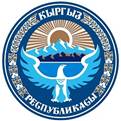 ЗАКОН КЫРГЫЗСКОЙ РЕСПУБЛИКИот 28 января 2017 года № 15О статусе судебных исполнителей и об исполнительном производстве(Вводится в действие Законом КР от 20 января 2017 года № 6 с 1 июля 2017 года)(В редакции Закона КР от 25 июля 2019 года № 100)РАЗДЕЛ I. ОСНОВНЫЕ ПОЛОЖЕНИЯ ИСПОЛНИТЕЛЬНОГО ПРОИЗВОДСТВАГлава 1. Основные положенияСтатья 1. Цели, предмет регулирования и сфера действия настоящего Закона1. Целью настоящего Закона является обеспечение реального, полного и своевременного исполнения исполнительных документов.2. Настоящий Закон регулирует общественные отношения, возникающие в связи с исполнением исполнительных документов.3. Настоящий Закон определяет правовые, организационные и экономические основы исполнительного производства, условия и порядок добровольного и принудительного исполнения исполнительных документов, а также устанавливает правовой статус судебных исполнителей и их полномочия.Статья 2. Задачи и принципы исполнительного производства1. Задачей исполнительного производства является восстановление нарушенных прав, свобод и законных интересов физических и юридических лиц.2. Исполнительное производство осуществляется на принципах:1) законности и обязательности исполнения исполнительных документов;2) своевременности совершения исполнительных действий;3) диспозитивности;4) процессуального равенства сторон исполнительного производства;5) независимости судебного исполнителя;6) неприкосновенности минимума имущества, необходимого для существования должника - физического лица и членов его семьи.Статья 3. Законодательство о статусе судебных исполнителей и об исполнительном производствеЗаконодательство о статусе судебных исполнителей и об исполнительном производстве и правовой основе их деятельности основывается на Конституции Кыргызской Республики, настоящем Законе и иных нормативных правовых актах Кыргызской Республики, а также вступивших в установленном законом порядке в силу международных договорах, участницей которых является Кыргызская Республика.РАЗДЕЛ II. ОСНОВНЫЕ ПОЛОЖЕНИЯ ДЕЯТЕЛЬНОСТИ СУДЕБНЫХ ИСПОЛНИТЕЛЕЙГлава 2. Организация, порядок деятельности и правовой статус судебного исполнителяСтатья 4. Судебный исполнитель1. Судебным исполнителем является должностное лицо, состоящее на государственной службе и выполняющее возложенные на него задачи по принудительному исполнению исполнительных документов.Судебный исполнитель осуществляет исполнение исполнительных документов самостоятельно, независимо от воли третьих лиц, подчиняясь только Конституции Кыргызской Республики и закону.Судебные исполнители обладают единым статусом. Настоящим Законом могут быть установлены особенности правового положения некоторых категорий судебных исполнителей.2. Предъявляемые судебным исполнителем законные требования по исполнению обязательны для всех органов, организаций, должностных лиц и граждан.3. Судебный исполнитель обязан осуществлять свою деятельность в соответствии с законодательством Кыргызской Республики, принимать все меры к реальному, полному, своевременному и эффективному исполнению исполнительных документов и не допускать в своей деятельности ущемления прав и законных интересов граждан и юридических лиц.4. Судебные исполнители при исполнении служебных обязанностей носят форменную одежду, имеют знаки различия, эмблему, образцы которых утверждаются уполномоченным органом.5. Судебным исполнителям присваиваются специальные классные чины, порядок присвоения и лишения которых определяется законодательством Кыргызской Республики.6. На судебных исполнителей распространяются ограничения, запреты и обязанности, установленные законодательством о государственной службе.7. Судебным исполнителям выдаются служебные удостоверения единого образца, утверждаемые руководителем государственного уполномоченного органа (далее - Главный судебный исполнитель).8. Материалы судебного исполнителя по конкретному исполнительному производству являются неприкосновенными и никто не имеет права доступа к нему без согласия судебного исполнителя, кроме случаев, предусмотренных законодательством Кыргызской Республики.9. Лицо, получившее доступ к материалам исполнительного производства, обязано соблюдать служебную тайну.Статья 5. Организация деятельности судебных исполнителей1. Судебные исполнители состоят при уполномоченном государственном органе, его территориальных подразделениях.2. Положение об уполномоченном государственном органе, его структура и штатная численность утверждаются председателем Верховного суда Кыргызской Республики по согласованию с Советом судей Кыргызской Республики.Статья 6. Требования, предъявляемые к претенденту на должность судебного исполнителя1. Судебным исполнителем может быть гражданин Кыргызской Республики, достигший двадцатиоднолетнего возраста, имеющий высшее юридическое образование, не имеющий судимости, способный по своим деловым и личным качествам, а также по состоянию здоровья исполнять возложенные на него обязанности.2. Руководителем подразделения службы судебных исполнителей является старший судебный исполнитель. Старшим судебным исполнителем может быть гражданин Кыргызской Республики, отвечающий требованиям, предъявляемым к судебным исполнителям, и имеющий стаж практической работы судебным исполнителем не менее трех лет.3. При вступлении в должность судебный исполнитель в торжественной обстановке приносит присягу следующего содержания:"Я, .........., вступая в должность судебного исполнителя, клянусь: при осуществлении своих полномочий соблюдать Конституцию Кыргызской Республики, законы Кыргызской Республики и профессиональную тайну, исполнять честно, добросовестно и беспристрастно свои профессиональные обязанности, быть достойным доверию и уважению, способствовать поднятию престижа профессии".4. Судебный исполнитель вступает в должность с момента подписания присяги.Статья 7. Порядок назначения на должность и освобождения от должности судебных исполнителей1. Главный судебный исполнитель назначается на должность и освобождается от должности председателем Верховного суда Кыргызской Республики с согласия Совета судей Кыргызской Республики.2. Главный судебный исполнитель имеет заместителей, назначаемых на должность председателем Верховного суда Кыргызской Республики по представлению Главного судебного исполнителя по итогам конкурсного отбора.3. Руководители территориальных управлений государственного уполномоченного органа (далее - главные судебные исполнители областей) назначаются на должность и освобождаются от должности по результатам конкурса Главным судебным исполнителем.4. Судебные исполнители назначаются на должность и освобождаются от должности Главным судебным исполнителем и главными судебными исполнителями областей в соответствии с законодательством о государственной службе и трудовым законодательством Кыргызской Республики.Статья 8. Полномочия уполномоченного государственного органа по организации деятельности судебных исполнителей1. Уполномоченный государственный орган:1) осуществляет координацию и контроль за деятельностью находящихся в его ведении территориальных подразделений, подразделений служб судебных исполнителей;2) образует специализированные подразделения службы судебных исполнителей.2. Контроль и координацию деятельности судебных исполнителей уполномоченный государственный орган осуществляет в соответствии с положением об уполномоченном государственном органе.Статья 9. Полномочия Главного судебного исполнителя1. Главный судебный исполнитель:1) осуществляет руководство деятельностью уполномоченного государственного органа, его территориальных подразделений, главных судебных исполнителей области, старших судебных исполнителей и судебных исполнителей, организует и контролирует их работу, заслушивает их отчеты, применяет меры поощрения и дисциплинарного взыскания;2) в случаях и порядке, предусмотренных законодательством Кыргызской Республики, участвует в заседаниях Жогорку Кенеша Кыргызской Республики, Правительства Кыргызской Республики, в работе других государственных и иных органов, учреждений, организаций по вопросам, относящимся к компетенции уполномоченного государственного органа;3) в пределах установленной компетенции издает приказы, указания и распоряжения по вопросам организации деятельности уполномоченного государственного органа, его территориальных подразделений, судебных исполнителей;4) истребует от судебных исполнителей для проверки материалы исполнительного производства, документы и иные сведения о ходе исполнения исполнительного документа;5) дает письменные указания по исполнительному производству, о производстве тех или иных исполнительных действий;6) отменяет незаконные и необоснованные решения, действия (бездействие) главного судебного исполнителя области, старшего судебного исполнителя или судебного исполнителя и выносит новые;7) отстраняет главного судебного исполнителя области, старшего судебного исполнителя или судебного исполнителя от дальнейшего производства исполнительных действий в случае допущения им нарушений закона в ходе исполнительного производства;8) участвует в исполнительном производстве и в необходимых случаях лично производит отдельные исполнительные действия или исполнение исполнительного документа в полном объеме, для чего Главный судебный исполнитель вправе принять к своему производству исполнение любых исполнительных документов, подлежащих исполнению на территории Кыргызской Республики;9) изымает от одного судебного исполнителя или территориального подразделения и передает другому судебному исполнителю или территориальному подразделению материалы исполнительного производства для обеспечения задач исполнительного производства;10) присваивает в установленном порядке специальные классные чины;11) осуществляет рассмотрение жалоб сторон исполнительного производства на решения, действия (бездействие) судебных исполнителей, осуществляет личный прием граждан;12) осуществляет иные полномочия в соответствии с законодательством Кыргызской Республики.2. Главный судебный исполнитель несет предусмотренную законодательством Кыргызской Республики ответственность за выполнение задач, возложенных на судебных исполнителей.Статья 10. Полномочия главного судебного исполнителя областиГлавный судебный исполнитель области в пределах территории соответствующей области:1) организует и контролирует работу возглавляемого им территориального управления уполномоченного государственного органа и несет персональную ответственность за выполнение задач, возложенных на судебных исполнителей;2) в пределах установленной компетенции издает приказы, организует исполнение приказов, методических рекомендаций, указаний и распоряжений Главного судебного исполнителя;3) в установленном законодательством порядке имеет право распоряжения текущим счетом территориального управления уполномоченного государственного органа и несет ответственность за его ведение;4) осуществляет рассмотрение жалоб граждан и юридических лиц на решение, действия (бездействие) судебных исполнителей в порядке подчиненности, ведет прием граждан;5) составляет статистическую отчетность о деятельности территориального управления уполномоченного государственного органа и организует работу по делопроизводству и ведению архива;6) истребует от судебных исполнителей для проверки материалы исполнительного производства, документы и иные сведения о ходе исполнения исполнительного документа;7) дает письменные указания по исполнительному производству, о производстве тех или иных исполнительных действий;8) отменяет незаконные и необоснованные решения, действия (бездействие) старшего судебного исполнителя или судебного исполнителя и выносит новые;9) вносит представление Главному судебному исполнителю о поощрении или привлечении старшего судебного исполнителя или судебного исполнителя к дисциплинарной ответственности, в том числе об отстранении старшего судебного исполнителя или судебного исполнителя от дальнейшего производства исполнительных действий в случае допущения им нарушений закона в ходе исполнительного производства;10) участвует в исполнительном производстве и в необходимых случаях лично производит отдельные исполнительные действия или исполнение исполнительного документа в полном объеме, для чего главный судебный исполнитель области вправе принять к своему производству исполнение любых исполнительных документов, подлежащих исполнению на соответствующей территории;11) изымает от одного судебного исполнителя или территориального подразделения и передает другому судебному исполнителю или территориальному подразделению материалы исполнительного производства для обеспечения задач исполнительного производства;12) осуществляет иные полномочия в соответствии с законодательством Кыргызской Республики.Статья 11. Полномочия старшего судебного исполнителяНа старших судебных исполнителей кроме прав и обязанностей, указанных в статье 12 настоящего Закона, также возлагается:1) организация и контроль за работой возглавляемого им территориального подразделения;2) распределение исполнительных документов между судебными исполнителями;3) рассмотрение заявлений об отводе и самоотводе судебных исполнителей;4) распоряжение депозитным счетом территориального подразделения, в установленном законодательством порядке, ответственность за его ведение;5) принятие к своему производству исполнение любых исполнительных документов, подлежащих исполнению на соответствующей территории, в случае невозможности их исполнения соответствующим судебным исполнителем;6) внесение представлений главному судебному исполнителю области о поощрении или о привлечении судебного исполнителя к дисциплинарной ответственности, в том числе об отстранении судебного исполнителя от дальнейшего производства исполнительных действий в случае допущения им нарушений закона в ходе исполнительного производства;7) рассмотрение обращений граждан и юридических лиц на действия судебных исполнителей в порядке подчиненности, осуществление их приема;8) осуществление иных полномочий в соответствии с законодательством Кыргызской Республики.Статья 12. Права и обязанности судебного исполнителя1. Судебный исполнитель вправе:1) выносить постановления по вопросам, касающимся исполнения;2) выносить постановления о привлечении к установленной законодательством Кыргызской Республики ответственности за нарушения;3) истребовать необходимую информацию, объяснения и справки по вопросам, возникающим при совершении исполнительных действий, с соблюдением установленных законодательством требований к разглашению сведений, составляющих коммерческую, банковскую и иную охраняемую законом тайну. При этом органы, организации, должностные лица и граждане обязаны предоставить их судебному исполнителю незамедлительно, а в случаях, требующих обработки, подготовки специальных документов, - не позднее трех дней;4) в случае неясности исполнительных документов, на основании которых совершаются исполнительные действия, обратиться в суд, другой орган или должностное лицо, принявшие акт, за разъяснением;5) вносить представления в суд по вопросам, возникшим при совершении исполнительных действий, в том числе на предмет отсрочки, рассрочки исполнения, об изменении способа и порядка исполнения;6) вызывать граждан и должностных лиц по исполнительным документам, находящимся в производстве;7) осуществлять в организациях любых форм собственности проверки исполнения исполнительных документов и ведения финансовой документации по ним;8) давать поручения по вопросам совершения конкретных исполнительных действий;9) с согласия должника или иных лиц входить в помещения и хранилища, занимаемые или принадлежащие должникам, а также другим лицам, при наличии данных, подтверждающих нахождение у них имущества, принадлежащего должнику. В случае отсутствия согласия должника или иных лиц судебный исполнитель вправе войти в помещение и хранилище, занимаемые или принадлежащие должнику или иным лицам, на основании судебного акта;10) описывать, арестовывать, изымать, передавать на хранение и реализовывать в установленном порядке арестованное имущество, за исключением имущества, изъятого из оборота в соответствии с законодательством Кыргызской Республики;11) налагать арест на счета должников в банках и казначействах, а также на ценные бумаги в размере, указанном в исполнительном документе;12) принимать меры к отысканию имущества, принадлежащего должнику, на которое по закону может быть обращено взыскание;13) в процессе производства исполнительных действий обращаться в необходимых случаях за помощью к судебным приставам, сотрудникам органов внутренних дел, национальной безопасности и военнослужащим Кыргызской Республики;14) вносить представления, передавать соответствующим органам материалы по фактам нарушений требований настоящего Закона, за которые законодательством предусмотрена ответственность;15) устанавливать временные ограничения на выезд должника из Кыргызской Республики;15-1) размещать на официальном сайте уполномоченного государственного органа фотографии и сведения должника, находящегося в розыске;16) иметь иные полномочия, предусмотренные законодательством об исполнительном производстве.2. Судебный исполнитель обязан:1) принимать предусмотренные законом меры к реальному, полному и своевременному исполнению исполнительного документа;2) разъяснять сторонам их права и обязанности, положения закона об ответственности и активно помогать им в защите их охраняемых законом прав и интересов;3) предоставлять сторонам исполнительного производства или их представителям возможность пользоваться правами и исполнять обязанности, предусмотренные законодательством;4) рассматривать заявления по поводу исполнительного производства и ходатайства сторон и выносить по ним постановления, разъяснять сроки и порядок их обжалования;5) заявлять самоотвод, если он лично, прямо или косвенно заинтересован в исходе исполнительного производства, или имеются иные обстоятельства, вызывающие сомнения в его беспристрастности;6) соблюдать служебную, коммерческую, банковскую и иную охраняемую законом тайну;7) соблюдать профессиональную этику;8) исполнять иные обязанности, предусмотренные законодательством об исполнительном производстве.(В редакции Закона КР от 25 июля 2019 года № 100)Статья 13. Ответственность судебного исполнителя1. Неисполнение либо ненадлежащее исполнение судебным исполнителем возложенных на него должностных обязанностей и полномочий, совершение судебным исполнителем проступков и правонарушений влечет установленную законодательством Кыргызской Республики ответственность.2. Решения, действия (бездействие) судебного исполнителя могут быть обжалованы главному судебному исполнителю области, Главному судебному исполнителю или в суд.3. Ущерб, причиненный судебным исполнителем, подлежит возмещению в порядке, предусмотренном гражданским законодательством Кыргызской Республики.Статья 14. Организационное и материально-техническое обеспечение деятельности судебного исполнителя1. Организационное и материально-техническое обеспечение деятельности уполномоченного государственного органа и судебных исполнителей осуществляется за счет средств республиканского бюджета.2. Заработная плата судебных исполнителей состоит из должностного оклада, надбавки за классный чин, надбавки за выслугу лет, а также премий и других надбавок.3. Предоставление отпусков, пенсионное обеспечение, а также выплата надбавок производятся в соответствии с законодательством Кыргызской Республики.4. Судебные исполнители в служебных целях обеспечиваются проездными документами на все виды общественного транспорта городского, пригородного и местного сообщения (за исключением такси и частного автотранспорта), приобретаемыми уполномоченным государственным органом у соответствующих транспортных организаций в порядке, определяемом Правительством Кыргызской Республики.5. Судебным исполнителям, использующим личный транспорт в служебных целях, выплачивается денежная компенсация в размерах, установленных Правительством Кыргызской Республики.Статья 15. Социальные гарантии деятельности судебного исполнителя1. Обязательному государственному страхованию за счет средств республиканского бюджета подлежат:1) жизнь и здоровье судебного исполнителя;2) ответственность судебного исполнителя за причинение вреда имуществу других лиц.Порядок и условия обязательного государственного страхования устанавливаются законодательством Кыргызской Республики.2. Судебному исполнителю, нуждающемуся в жилье или в его улучшении, предоставляется служебное жилье или компенсация затрат в связи с арендой жилья или выделяются финансовые средства для улучшения жилищных условий из средств государственного бюджета.Служебное жилье выделяется по месту осуществления судебным исполнителем своих полномочий. Размер площади служебного жилья не может быть меньше 20 квадратных метров жилой площади, приходящейся на каждого члена семьи судебного исполнителя.3. В случае гибели судебного исполнителя в связи с исполнением служебных обязанностей либо его смерти после увольнения вследствие ранения, травмы, заболевания, полученных в период осуществления деятельности судебного исполнителя, семье погибшего (умершего) производятся выплаты в соответствии с законодательством Кыргызской Республики.РАЗДЕЛ III. ОБЩИЕ ПОЛОЖЕНИЯ ИСПОЛНИТЕЛЬНОГО ПРОИЗВОДСТВАГлава 3. Органы принудительного исполнения, виды исполнительных документовСтатья 16. Органы принудительного исполнения1. Принудительное исполнение исполнительных документов возлагается на судебных исполнителей уполномоченного государственного органа.2. Статус, права и обязанности судебных исполнителей определяются настоящим Законом.Статья 17. Виды исполнительных документов1. Исполнительными документами является:1) исполнительные листы, выдаваемые на основании судебных актов, в том числе по приговорам судов в части имущественных взысканий (далее - исполнительные листы);2) судебные приказы;3) определения суда и постановления судьи, вынесенные в порядке обеспечения иска, возмещения ущерба и возможной конфискации имущества, а также по делам о нарушениях;4) нотариально удостоверенные соглашения об уплате алиментов;5) исполнительные надписи нотариусов;6) постановления, вынесенные государственными органами, органами местного самоуправления или должностными лицами, уполномоченными рассматривать дела о нарушениях в части имущественных взысканий;7) удостоверения, выдаваемые на основании решений комиссий по трудовым спорам и профсоюзных органов;8) постановления судебного исполнителя о взыскании денежного принуждения, наложении денежного взыскания в виде исполнительского сбора, о взыскании расходов по исполнению;9) акты иных государственных органов, органов местного самоуправления и должностных лиц в случаях, предусмотренных законом.2. В случае утраты подлинника исполнительного документа суд или другой орган, должностное или иное уполномоченное лицо, выдавшие исполнительный документ или вынесшие акт, на основании которого был выдан утерянный исполнительный документ, могут выдать дубликат, имеющий силу подлинника.Копии исполнительными документами не являются.Статья 18. Требования, предъявляемые к исполнительным документам1. В исполнительном документе, за исключением постановления судебного исполнителя, судебного приказа и нотариально удостоверенного соглашения об уплате алиментов, должны быть указаны:1) наименование суда или другого органа, должность, фамилия и инициалы должностного лица, выдавшего исполнительный документ;2) наименование дела или материала, на основании которых выдан исполнительный документ, и их номера;3) число, месяц, год (далее - дата) принятия акта, подлежащего исполнению;4) наименования взыскателя - юридического лица и должника - юридического лица, их юридические адреса, банковские реквизиты, при их наличии;5) фамилия, имя, отчество взыскателя - физического лица и должника - физического лица, дата рождения, место жительства (нахождения) и/или место работы, если оно известно;6) резолютивная часть судебного акта или акта другого органа, содержащая требование о возложении на должника обязанности по передаче взыскателю денежных средств и иного имущества либо совершению в пользу взыскателя определенных действий или воздержанию от совершения определенных действий;7) дата вступления в силу судебного акта или акта другого органа;8) дата выдачи исполнительного документа;9) иные требования, установленные Законом Кыргызской Республики "О залоге".2. По делам о взыскании алиментов в исполнительных листах указываются имя и дата рождения ребенка, фамилия, имя и отчество иного лица, на содержание которого присуждены алименты, и дата, с которой подлежат взысканию алименты.3. Исполнительный лист или исполнительный документ, являющийся судебным актом, подписывается судьей, вынесшим судебный акт в первой инстанции, и заверяется гербовой печатью суда. В случае отсутствия судьи исполнительный документ подписывается председателем суда.4. Исполнительный документ, выданный на основании акта другого органа или являющийся актом другого органа, подписывается должностным лицом этого органа, а в установленных законом случаях - лицом, выписавшим исполнительный документ. Исполнительный документ заверяется печатью органа или лица, его выдавших.5. Содержание судебного приказа определяется Гражданским процессуальным кодексом Кыргызской Республики. Содержание нотариально удостоверенного соглашения об уплате алиментов определяется Семейным кодексом Кыргызской Республики. Указанные исполнительные документы подписываются лицами, принявшими или удостоверившими их, и заверяются гербовой печатью.Статья 19. Язык исполнительного производства1. Исполнительное производство ведется на государственном или официальном языке.2. Лицу, участвующему в исполнительном производстве и не владеющему государственным или официальным языком, разъясняется и обеспечивается право пользоваться услугами переводчика, сурдопереводчика (далее - переводчик).Статья 20. Место совершения исполнительных действий1. Если должником является физическое лицо, то исполнительные действия совершаются, а меры принудительного исполнения применяются судебным исполнителем по месту его жительства (нахождения), месту работы или месту нахождения его имущества.2. Если должником является юридическое лицо, то исполнительные действия совершаются, а меры принудительного исполнения применяются по его юридическому или фактическому адресу и/или местонахождению его имущества.3. Требования, содержащиеся в исполнительных документах, обязывающих должника совершить определенные действия (воздержаться от совершения определенных действий), исполняются по месту совершения этих действий.4. Если в процессе исполнения исполнительного документа изменились место жительства (нахождения) или место работы должника - физического лица, адрес должника - юридического лица, либо место нахождения имущества должника, судебный исполнитель незамедлительно составляет об этом акт.Не позднее следующего рабочего дня после составления акта судебный исполнитель направляет исполнительный документ вместе с этим актом в подразделение судебных исполнителей по новому месту жительства должника - физического лица и месту его работы, по новому адресу должника - юридического лица либо по месту нахождения имущества должника, о чем одновременно извещает взыскателя.5. Судебный исполнитель при необходимости совершает исполнительные действия на территории, на которую не распространяются его полномочия, по приказу Главного судебного исполнителя или главного судебного исполнителя области.6. В случае передачи исполнительного производства из одного территориального подразделения судебных исполнителей в другое Главный судебный исполнитель или главный судебный исполнитель области выносит приказ. Указанный приказ не позднее дня, следующего за днем его вынесения, направляется соответствующему подразделению судебных исполнителей для исполнения.О передаче исполнительного производства извещаются стороны в течение трех рабочих дней.7. По исполнительному производству, переданному из одного территориального подразделения в другое, судебный исполнитель вправе совершать исполнительные действия и применять меры принудительного исполнения на территории, на которую не распространяются его полномочия.8. Споры о месте совершения исполнительного действия между территориальными подразделениями не допускаются.Статья 21. Время совершения исполнительных действий1. Исполнительные действия совершаются, а меры принудительного исполнения применяются в рабочие дни с 6.00 часов до 22.00 часов. Взыскатель и должник могут предложить судебному исполнителю удобное для них время. Окончательное решение о времени совершения исполнительных действий принимается судебным исполнителем.В случае если исполнительные действия совершаются, а меры принудительного взыскания применяются после истечения 22 часов, то об этом судебный исполнитель письменно уведомляет старшего судебного исполнителя не позднее следующего рабочего дня.2. При наличии обстоятельств, дающих основание полагать, что должник растратит или сокроет имущество, подлежащее взысканию, совершит иные действия, которые затруднят или сделают невозможным исполнение исполнительных документов, либо когда по вине должника их совершение невозможно в установленное частью 1 настоящей статьи время, судебный исполнитель проводит исполнительные действия и применяет принудительные меры в рабочие дни с 22.00 часов до 6.00 часов, а также в выходные и праздничные в течение 24 часов.3. Для совершения исполнительных действий и применения мер принудительного исполнения в случаях, предусмотренных частью 2 настоящей статьи, судебный исполнитель заблаговременно, письменно уведомляет об этом старшего судебного исполнителя.Статья 22. Сводное и контрольное исполнительное производство1. Исполнительные производства имущественного характера в отношении одного должника в пользу нескольких взыскателей, а также в отношении нескольких должников по солидарному взысканию в пользу одного или нескольких взыскателей объединяются в сводное исполнительное производство.2. Исполнительные документы в отношении одного должника по взысканию в пользу нескольких взыскателей, предъявленные в одно территориальное подразделение, передаются старшим судебным исполнителем одному из судебных исполнителей.По исполнительным документам в отношении одного должника по взысканию в пользу нескольких взыскателей, предъявленным в разные территориальные подразделения, ведется контрольное исполнительное производство. Контроль за ведением такого исполнительного производства осуществляется Главным судебным исполнителем или главным судебным исполнителем области или возлагается на одного из судебных исполнителей, определяемого Главным судебным исполнителем либо главным судебным исполнителем области в пределах их компетенции.3. Исполнительные документы в отношении нескольких должников по солидарному взысканию в пользу одного взыскателя, предъявленные в одно территориальное подразделение, объединяются в сводное исполнительное производство старшим судебным исполнителем.По исполнительным документам в отношении нескольких должников по взысканию в пользу одного взыскателя, предъявленным в разные территориальные подразделения, ведется контрольное исполнительное производство. Контроль за ведением такого исполнительного производства осуществляется Главным судебным исполнителем или главным судебным исполнителем области или возлагается на одного из судебных исполнителей, определяемого Главным судебным исполнителем либо главным судебным исполнителем области в пределах их компетенции.4. Исполнительные документы в отношении нескольких должников по солидарному взысканию в пользу нескольких взыскателей, предъявленные в одно территориальное подразделение, объединяются в сводное исполнительное производство старшим судебным исполнителем.По исполнительным документам в отношении нескольких должников по солидарному взысканию в пользу нескольких взыскателей, предъявленным в разные территориальные подразделения, ведется контрольное исполнительное производство. Контроль за ведением такого исполнительного производства осуществляется Главным судебным исполнителем или главным судебным исполнителем области или возлагается на одного из судебных исполнителей, определяемого Главным судебным исполнителем либо главным судебным исполнителем области в пределах их компетенции.5. Поступившие исполнительные документы, содержащие требования имущественного характера к должнику, в отношении которого ведется сводное исполнительное производство, передаются судебному исполнителю, ведущему сводное исполнительное производство, о чем извещаются стороны. По исполнительным документам, объединенным в сводное исполнительное производство, судебный исполнитель выносит постановление.6. По сводному исполнительному производству исполнительные действия совершаются, а меры принудительного исполнения применяются судебным исполнителем, в том числе и на территории, на которую не распространяются его полномочия.7. При окончании сводного исполнительного производства по исполнительным документам, содержащим требование о солидарном взыскании, в исполнительном документе указывается, с какого должника и в каком размере произведено солидарное взыскание.Статья 23. Постановление судебного исполнителя1. Решения по вопросам исполнительного производства, принимаемые судебным исполнителем, оформляются постановлениями.2. В постановлении судебного исполнителя должны быть указаны:1) дата и место вынесения постановления;2) должность, фамилия, инициалы судебного исполнителя;3) наименование территориального подразделения судебных исполнителей;4) наименование и номер исполнительного производства, по которому выносится постановление;5) вопрос, по которому выносится постановление;6) основания принимаемого решения;7) решение, принятое по рассматриваемому вопросу;8) порядок и срок обжалования постановления либо указание о том, что постановления не подлежат обжалованию.3. Постановление судебного исполнителя подлежит немедленному исполнению и может быть обжаловано в случае и порядке, установленных настоящим Законом.4. Судебный исполнитель вправе по своей инициативе или по заявлению лиц, участвующих в исполнительном производстве, исправить допущенные им в постановлении описки или явные арифметические ошибки, о чем выносит отдельное постановление, которое может быть обжаловано в порядке и сроки, установленные настоящим Законом.Глава 4. Лица, участвующие в исполнительном производствеСтатья 24. Лица, участвующие в исполнительном производствеЛицами, участвующими в исполнительном производстве, являются:1) взыскатель и должник (далее - стороны исполнительного производства) и их представители;2) иные участники (эксперты, специалисты, оценщики, переводчики и понятые), содействующие исполнению требований, содержащихся в исполнительном документе.Статья 25. Стороны исполнительного производства1. Взыскателем и должником могут быть физические, юридические лица, государственные органы, органы местного самоуправления.2. Взыскателем являются физические, юридические лица, государственные органы, органы местного самоуправления, в пользу или в интересах которых выдан исполнительный документ.3. Должником являются физические, юридические лица, государственные органы, органы местного самоуправления, обязанные по исполнительному документу совершить определенные действия или воздержаться от совершения определенных действий.4. В исполнительном производстве могут участвовать несколько взыскателей или должников. Каждый из них участвует в исполнительном производстве самостоятельно.Статья 26. Права и обязанности сторон исполнительного производства1. Стороны исполнительного производства имеют право знакомиться с материалами исполнительного производства, делать из них выписки, снимать копии, представлять дополнительные материалы, заявлять ходатайства, участвовать в совершении исполнительных действий, давать устные и письменные объяснения в процессе исполнительных действий, высказывать свои доводы и соображения по всем вопросам, возникающим в ходе исполнительного производства, возражать против доводов и ходатайств других лиц, участвующих в исполнительном производстве, заявлять отводы, обжаловать действия (бездействие) или акты судебного исполнителя по вопросам исполнительного производства.2. Стороны исполнительного производства обязаны добросовестно пользоваться всеми предоставленными им правами, а также выполнять требования законодательства Кыргызской Республики об исполнительном производстве и содействовать исполнению.Статья 27. Правопреемство сторон исполнительного производства1. В случае выбытия одной из сторон исполнительного производства, в том числе смерть физического лица, реорганизация юридического лица, уступка требования, перевод долга, судебный исполнитель по исполнительному документу обязан своим постановлением произвести замену этой стороны ее правопреемником.2. Для правопреемника все действия, совершенные до его вступления в исполнительное производство, обязательны в той мере, в какой они были бы обязательны для стороны, которую правопреемник заменил.Статья 28. Участие в исполнительном производстве несовершеннолетних1. Права и обязанности несовершеннолетнего в возрасте до четырнадцати лет в исполнительном производстве осуществляет и исполняет соответственно его законный представитель.2. Несовершеннолетний в возрасте от четырнадцати до восемнадцати лет, являющийся по исполнительному документу взыскателем или должником, осуществляет свои права или исполняет обязанности в исполнительном производстве в присутствии или с надлежаще оформленным письменным согласием своего законного представителя либо представителя уполномоченного органа опеки и попечительства.3. Несовершеннолетний, имеющий полную дееспособность, осуществляет свои права или исполняет обязанности в исполнительном производстве самостоятельно.Статья 29. Представители сторон и их полномочия1. Физические лица могут участвовать в исполнительном производстве лично и/или через представителей. Полномочия представителя оформляются в соответствии с гражданским законодательством Кыргызской Республики.2. Участие юридических лиц, государственных органов, органов местного самоуправления в исполнительном производстве осуществляется через их органы или должностных лиц, действующих в пределах полномочий, предоставленных им законом, уставом или положением и подтвержденных соответствующим образом, либо через представителей указанных органов и должностных лиц.3. Право представителя (кроме законных представителей) на предъявление и отзыв исполнительного документа, участие в исполнительном производстве, заключение мирового соглашения, передачу полномочий другому лицу (передоверие), обжалование действий (бездействия) и актов судебного исполнителя, получение присужденного имущества (в том числе денежных средств) должно быть специально оговорено в доверенности, выданной представляемым.4. Представителями в исполнительном производстве не могут быть лица, не достигшие восемнадцати лет или состоящие под опекой или попечительством.5. Представителями в исполнительном производстве также не могут быть судьи, следователи, прокуроры, сотрудники уполномоченного органа и судебные исполнители.Данное правило не распространяется на случаи, когда указанные лица участвуют в исполнительном производстве в качестве представителя взыскателя, должника соответствующей организации либо законного представителя.6. Если по исполнительному документу должник обязан совершать действия, которые он может совершать только лично, то представительство не допускается.Статья 30. Законные представители в исполнительном производстве1. Права и охраняемые законом интересы недееспособных, ограниченных в дееспособности физических лиц в исполнительном производстве защищают законные представители - их родители, усыновители, опекуны или попечители, которые представляют документы, удостоверяющие их полномочия. Законные представители совершают от имени представляемых все действия, право на совершение которых принадлежит представляемым с ограничениями, предусмотренными законом.2. По исполнительному производству, в котором должно участвовать физическое лицо, признанное в установленном порядке безвестно отсутствующим, в качестве его представителя выступает лицо, определенное решением суда в качестве управляющего имуществом безвестно отсутствующего.3. По исполнительному производству, в котором должен участвовать наследник лица, умершего или объявленного в установленном порядке умершим, если наследство еще никем не принято, в качестве представителя наследника выступает исполнитель завещания или лицо, назначенное для охраны наследственного имущества и управления им.4. Законные представители могут поручить участие в исполнительном производстве другому лицу, выбранному ими в качестве представителя.Статья 31. Участие переводчика в исполнительном производстве1. При совершении исполнительных действий стороны исполнительного производства или судебный исполнитель могут пригласить переводчика. Переводчиком может быть дееспособное физическое лицо, владеющее языком, знание которого необходимо для перевода.2. Решение о назначении переводчика оформляется постановлением судебного исполнителя.3. Должнику или взыскателю, которому необходимы услуги переводчика, судебный исполнитель предоставляет срок для его приглашения. Если должник или взыскатель не обеспечит участие переводчика в указанный срок, то судебный исполнитель назначает переводчика по своему усмотрению.4. Переводчик имеет право на вознаграждение за выполненную работу. Выплаченное ему вознаграждение относится к расходам по совершению исполнительных действий. Размер вознаграждения и порядок его выплаты определяются Правительством Кыргызской Республики.5. В случае заведомо неправильного перевода переводчик несет ответственность в соответствии с Уголовным кодексом Кыргызской Республики, о чем он письменно предупреждается судебным исполнителем.Статья 32. Участие понятых в исполнительном производстве1. Участие понятых обязательно при совершении исполнительных действий и применении мер принудительного исполнения, связанных:1) с решением о вселении, выселении;2) с вскрытием нежилых помещений и хранилищ, занимаемых должником или другими лицами;3) с вскрытием принадлежащих должнику жилых помещений;4) с вскрытием принадлежащих другим лицам жилых помещений, занимаемых должником, при наличии доказательств, дающих основание полагать, что в жилом помещении находится имущество должника;5) с описью имущества должника, наложением на него ареста, а также с изъятием и передачей указанного имущества;6) с составлением акта о невозможности взыскания.2. В качестве понятых могут быть приглашены любые дееспособные граждане, не заинтересованные в исходе исполнительного производства, не состоящие с лицами, участвующими в исполнительном производстве, в родстве, а также не подчиненные и не подконтрольные указанным лицам. Судебный исполнитель привлекает в исполнительное производство двух понятых.3. Понятой вправе знать, для участия в совершении каких действий и/или применения каких мер он приглашается, на основании какого исполнительного документа совершаются действия и применяются меры, а также задавать вопросы. Вопросы понятого заносятся в указанный акт. По желанию понятого вопросы могут им заноситься в акт собственноручно.Понятой обязан удостоверить своей подписью в акте о совершении исполнительных действий и/или применении мер принудительного исполнения, содержание и результаты указанных действий и мер, при которых он присутствовал. Перед началом совершения исполнительных действий и/или применения мер принудительного исполнения, в которых участвует понятой, судебный исполнитель разъясняет ему права и обязанности понятого, предусмотренные настоящей статьей.Статья 33. Участие эксперта, специалиста, оценщика в исполнительном производстве1. Для дачи заключения по возникающим при совершении исполнительных действий вопросам, требующим специальных знаний, судебный исполнитель может по просьбе сторон исполнительного производства или по собственной инициативе назначить экспертизу или привлечь специалиста, о чем выносит соответствующее постановление. При необходимости может быть привлечено несколько экспертов, специалистов.2. В качестве эксперта, специалиста может быть привлечено лицо, обладающее необходимыми знаниями в области науки, техники, искусства, ремесел, для дачи на этой основе заключения и не заинтересованное в исходе исполнительного производства. Заключения эксперта даются в письменной форме. Специалист вправе давать письменные показания или пояснения.3. Эксперт обязан явиться по вызову судебного исполнителя и дать объективное заключение по поставленным перед ним вопросам. Если поставленный вопрос выходит за пределы специальных знаний эксперта или представленные ему материалы недостаточны для дачи заключения, эксперт в письменной форме сообщает судебному исполнителю о невозможности дать заключение.Специалист обязан явиться по вызову судебного исполнителя и вправе отказаться от участия в исполнительном производстве, если он не обладает соответствующими специальными знаниями и навыками.4. Эксперт имеет право знакомиться с материалами исполнительного производства, относящимися к предмету исследования; просить о представлении ему дополнительных материалов, необходимых для дачи заключения; присутствовать в необходимых случаях при производстве исполнительных действий.Специалист имеет право знакомиться с материалами исполнительного производства, относящимися к предмету исследования; присутствовать в необходимых случаях при производстве исполнительных действий.Эксперт (специалист) также имеет право на вознаграждение за выполнение работы, проводимой в связи с совершением исполнительных действий. Это вознаграждение и другие затраты на проведение экспертизы относятся к расходам по совершению исполнительных действий.5. За отказ или уклонение от дачи заключения либо дачу заведомо ложного заключения эксперт, а специалист - за заведомо ложные показания несут ответственность, предусмотренную Уголовным кодексом Кыргызской Республики, о чем он письменно предупреждается судебным исполнителем.6. Для оценки арестованного имущества судебный исполнитель может привлечь эксперта, специалиста либо оценщика или оценочную организацию.Глава 5. Отводы, самоотводы в исполнительном производствеСтатья 34. Отвод в исполнительном производстве1. Судебный исполнитель, переводчик, эксперт, специалист, понятой не может участвовать в исполнительном производстве и подлежит отводу, если он является супругом (супругой) стороны исполнительного производства либо состоит в родстве со сторонами исполнительного производства, их представителями или другими лицами, участвующими в исполнительном производстве, подчинен или подконтролен указанным лицам либо иным образом заинтересован в исходе исполнительного производства.2. Отвод может быть заявлен взыскателем или должником. Отвод должен быть мотивирован, изложен в письменной форме и заявлен до начала совершения исполнительных действий или применения мер принудительного исполнения, за исключением случаев, когда о наличии оснований для отвода стало известно после начала совершения исполнительных действий или применения мер принудительного исполнения.3. Вопрос об отводе судебного исполнителя решается старшим судебным исполнителем не позднее одного дня со дня поступления заявления об отводе или о самоотводе, о чем выносится мотивированное постановление.Вопрос об отводе старшего судебного исполнителя решается главным судебным исполнителем области, а вопрос об отводе главного судебного исполнителя области решается Главным судебным исполнителем в сроки, установленные настоящей частью, о чем выносится мотивированное постановление. В случае удовлетворения заявления об отводе судебного исполнителя в постановлении указывается судебный исполнитель, которому передается исполнительное производство.4. Вопрос об отводе переводчика, понятого, эксперта или специалиста решается судебным исполнителем незамедлительно со дня поступления заявления об отводе, о чем выносится мотивированное постановление.5. В случае удовлетворения заявления об отводе соответствующего судебного исполнителя вышестоящий судебный исполнитель одновременно решает вопрос о передаче исполнительного документа, исполняемого отведенным судебным исполнителем, другому судебному исполнителю либо в другое подразделение судебных исполнителей.6. Постановление об удовлетворении либо об отказе в удовлетворении заявления об отводе может быть обжаловано вышестоящему судебному исполнителю либо в суд.Постановление Главного судебного исполнителя об удовлетворении либо об отказе в удовлетворении заявления о его отводе может быть обжаловано в суд. Обжалование постановлений не влечет приостановления исполнительного производства.7. Копии постановлений, предусмотренных частями 3 и 4 настоящей статьи, не позднее дня, следующего за днем вынесения указанных постановлений, направляются судебному исполнителю, сторонам и соответствующим участникам исполнительного производства.Статья 35. Самоотвод в исполнительном производстве1. По основаниям, предусмотренным частью 1 статьи 34 настоящего Закона, судебный исполнитель, переводчик, эксперт, специалист и понятой обязаны заявить самоотвод.2. Самоотвод судебного исполнителя оформляется постановлением, копия которого не позднее дня, следующего за днем вынесения указанного постановления, направляется сторонам исполнительного производства.Соответствующий вышестоящий судебный исполнитель передает исполнительное производство от судебного исполнителя, заявившего самоотвод, другому судебному исполнителю или другому подразделению судебных исполнителей.3. Самоотвод переводчика, эксперта, специалиста, понятого оформляется постановлением судебного исполнителя. Стороны вправе обжаловать постановление судебного исполнителя о самоотводе вышестоящему судебному исполнителю или в суд. Обжалование постановлений не влечет приостановления исполнительного производства.Глава 6. Сроки в исполнительном производствеСтатья 36. Исчисление сроков в исполнительном производстве1. Сроки, предусмотренные в настоящем Законе, исчисляются днями, месяцами и годами.2. Сроки для совершения исполнительных действий определяются точной календарной датой, указанием на событие, которое обязательно должно наступить, или периодом времени. В последнем случае действие может быть совершено в течение всего периода.3. Течение срока для совершения исполнительных действий начинается на следующий рабочий день после календарной даты или наступления события, которыми определено его начало.4. День в исчислении срока для совершения исполнительных действий считается 24-часовым.5. Срок, исчисляемый месяцами, истекает в соответствующий месяц и число последнего месяца срока. Если конец срока, исчисляемого месяцами, приходится на такой месяц, который не имеет соответствующего числа, то срок истекает в последний день этого месяца.6. Срок, исчисляемый годами, истекает в соответствующий месяц и число последнего года срока.7. В случаях, когда последний день срока падает на нерабочий день, днем окончания срока считается первый рабочий день, следующий за нерабочим днем.8. Исполнительное действие, для совершения которого установлен срок, может быть выполнено до 24.00 часов последнего дня срока. Однако, если это действие должно быть совершено в уполномоченном органе, осуществляющем функции по принудительному исполнению исполнительных документов (далее территориальное подразделение судебных исполнителей), либо в других организациях, на предприятиях, в учреждениях, где установлено рабочее время, то срок истекает в момент окончания рабочего времени.Статья 37. Сроки предъявления исполнительных документов к исполнению1. Исполнительные документы могут быть предъявлены к принудительному исполнению в следующие сроки:1) судебные акты, исполнительные листы - в течение трех лет с момента вступления в силу судебных актов;2) постановления органов или должностных лиц, уполномоченных рассматривать дела о нарушениях, - в течение шести месяцев с момента вступления в законную силу постановлений и актов иных органов;3) исполнительные надписи нотариусов - в течение трех месяцев с момента их выдачи;4) удостоверения, выдаваемые на основании решений комиссий по трудовым спорам и профсоюзного комитета, - в течение трех месяцев со дня их выдачи;5) акты иных органов, являющиеся исполнительными документами в случаях, предусмотренных законом, - в течение трех месяцев, если законом не установлены иные сроки предъявления их к исполнению.2. Исполнительные документы о взыскании периодических платежей (взыскании алиментов, возмещении вреда, причиненного здоровью, и другие) сохраняют силу на все время, на которое присуждены платежи. При этом сроки предъявления исполнительных документов к исполнению исчисляются для каждого платежа в отдельности и течение их начинается со дня, следующего за днем наступления срока каждого платежа.Статья 38. Перерыв срока предъявления исполнительного документа к исполнению1. Срок предъявления исполнительного документа к исполнению прерывается:1) предъявлением исполнительного документа к исполнению;2) частичным исполнением исполнительного документа должником.2. После перерыва течение срока предъявления исполнительного документа к исполнению возобновляется. Время, истекшее до прерывания срока, в новый срок не засчитывается.3. В случае возвращения исполнительного документа взыскателю, в связи с невозможностью его исполнения, срок предъявления исполнительного документа к исполнению исчисляется со дня возвращения исполнительного документа взыскателю.4. Если исполнение акта было отсрочено или приостановлено, то течение срока предъявления исполнительного документа к исполнению возобновляется со дня возобновления исполнения акта.5. В случае рассрочки исполнения исполнительного документа течение срока предъявления его к исполнению продлевается на срок рассрочки.6. Действие частей 1-4 настоящей статьи не распространяется на акты, вынесенные по делам о нарушениях.Статья 39. Восстановление пропущенного срока предъявления судебного акта, исполнительного листа, исполнительной надписи нотариуса к исполнению1. Взыскатель, пропустивший срок для предъявления к исполнению судебного акта, исполнительного листа, исполнительной надписи нотариуса, вправе обратиться с заявлением о восстановлении пропущенного срока в суд, принявший судебный акт, выдавший исполнительный лист либо по месту нахождения нотариальной конторы.2. По остальным исполнительным документам пропущенные сроки восстановлению не подлежат.Статья 40. Сроки исполнения исполнительных документовИсполнение исполнительных документов, связанных с реализацией имущества, должно быть завершено в срок не более четырех месяцев, а в остальных случаях - в срок не более двух месяцев со дня получения исполнительного документа судебным исполнителем.Статья 41. Приостановление и возобновление сроков в исполнительном производстве1. Течение всех не истекших сроков в исполнительном производстве приостанавливается одновременно с приостановлением исполнительного производства.2. Со дня возобновления исполнительного производства течение сроков продолжается.Статья 42. Последствия пропущенного срока в исполнительном производствеПропуск срока сторонами исполнительного производства, установленного настоящим Законом или судебным исполнителем для исполнения требований, содержащихся в исполнительном документе, влечет ответственность, установленную настоящим Законом и иными законами Кыргызской Республики.Пропуск срока, установленного статьей 40 настоящего Закона, не освобождает судебного исполнителя от исполнения требований, содержащихся в исполнительном документе.Глава 7. Извещение и вызовы в исполнительном производствеСтатья 43. Извещение и вызовы в исполнительном производстве1. Лица, участвующие в исполнительном производстве, извещаются об исполнительных действиях и о мерах принудительного исполнения посредством отправки повестки, извещения с уведомлением о вручении, телефонограммой, телеграммой, с использованием электронной, иной электрической связи и доставки.2. В случаях когда исполнительный документ подлежит немедленному исполнению, а также при наложении ареста на имущество и принятии иных обеспечительных мер судебный исполнитель вправе совершать исполнительные действия и применять меры принудительного исполнения без предварительного уведомления об этом лиц, участвующих в исполнительном производстве.3. Извещение или повестка, адресованные лицу, участвующему в исполнительном производстве, направляются по адресу, указанному в исполнительном документе, если лицо, участвующее в исполнительном производстве, или его представитель письменно не указали иной адрес, в том числе адрес электронной почты.Извещение или повестка могут быть направлены по месту работы лица, участвующего в исполнительном производстве.4. Извещение или повестка, адресованные юридическому лицу, направляются по его юридическому адресу или по юридическому адресу его представительства или филиала либо по указанному юридическим лицом в письменной форме другому адресу, в том числе адресу электронной почты.5. Лица, уклоняющиеся от явки по вызову судебного исполнителя, могут подвергаться приводу на основании постановления судебного исполнителя.Постановление судебного исполнителя о приводе исполняется органами внутренних дел по месту жительства (нахождения) лица, уклоняющегося от явки к судебному исполнителю.Статья 44. Содержание повестки или извещения1. Повестка или извещение должны содержать:1) наименование и адрес подразделения судебных исполнителей;2) наименование адресата;3) указание, в качестве кого извещается или вызывается адресат;4) наименование или номер исполнительного производства, по которому извещается или вызывается адресат;5) дата, время и место совершения исполнительного действия или применения меры принудительного исполнения.2. Если адресату вместе с извещением или повесткой направляется копия постановления судебного исполнителя, то сведения, предусмотренные пунктами 4 и 5 части 1 настоящей статьи, в извещении или повестки могут не указываться.3. В извещении или повестке указывается на последствия неявки адресата по вызову.Статья 45. Доставка, вручение повестки или извещения1. Если извещение или повестка доставляются по почте или лицом, которому судебный исполнитель поручил их доставить, то дата и время их доставления адресату фиксируются на документе, подлежащем возврату в подразделение судебных исполнителей.2. Если извещение или повестка доставляются электронным, иным видом электрической связи, указанным в исполнительном документе либо адресатом, то дата и время их доставления адресату фиксируются установленным способом.3. Извещение или повестка, адресованные гражданину, вручаются ему лично под расписку на подлежащем возврату в подразделение судебных исполнителей уведомлении о вручении.Извещение или повестка, адресованные юридическому лицу, вручаются работнику юридического лица, который расписывается в получении извещения или повестки на уведомлении о вручении с указанием своих фамилии, инициалов и должности.4. Если лицо, доставляющее извещение или повестку, не застанет вызываемого гражданина по месту его жительства, то извещение или повестка вручаются кому-либо из проживающих совместно с ним совершеннолетних членов семьи или родственников с их согласия. В этом случае адресат считается надлежаще извещенным.5. Если лицо, доставляющее извещение или повестку, не застанет адресата по месту его жительства или кого-либо из проживающих совместно с ним совершеннолетних членов семьи или родственников, то извещение или повестка вручаются исполнительному органу местного самоуправления, органам территориального общественного самоуправления. В этом случае адресат считается надлежаще извещенным.При отказе адресата или проживающих совместно с ним совершеннолетних членов семьи или родственников от получения извещения или повестки они вручаются исполнительному органу местного самоуправления, органам территориального общественного самоуправления. В этом случае адресат считается надлежаще извещенным.6. В случае доставки извещения или повестки по почте адресат считается надлежаще уведомленным в следующих случаях:1) если в уведомлении о вручении делается отметка об отсутствии адресата, куда выбыл адресат и когда ожидается его возвращение, или делается отметка об отсутствии таких сведений;2) если, несмотря на получение уведомления, отравленного по почте, адресат не явился в почтовое отделение для получения извещения или повестки.Лицо также считается надлежаще извещенным, если уведомление направлено адресату по правилам части 2 настоящей статьи.Статья 46. Перемена адреса во время ведения исполнительного производства1. Лицо, участвующее в исполнительном производстве, обязано сообщать в подразделение судебных исполнителей о перемене своего адреса во время ведения исполнительного производства.2. При отсутствии такого сообщения извещение или повестка направляются по последнему известному адресу указанного лица и оно считается надлежаще извещенным, хотя бы по этому адресу более не проживает или не находится.РАЗДЕЛ IV. ИСПОЛНИТЕЛЬНОЕ ПРОИЗВОДСТВОГлава 8. Принятие к исполнению исполнительного документаСтатья 47. Порядок подачи исполнительного документа1. Исполнительный документ и заявление о принятии исполнительного документа подаются взыскателем по месту совершения исполнительных действий и применения мер принудительного исполнения.Заявление подписывается взыскателем либо его представителем.Представитель прилагает к заявлению доверенность или иной документ, удостоверяющий его полномочия.В заявлении может содержаться просьба о наложении ареста на имущество должника в целях обеспечения исполнения содержащихся в исполнительном документе требований об имущественных взысканиях, а также об установлении для должника ограничений, предусмотренных настоящим Законом, или к нему может быть приложено отдельное мотивированное ходатайство с такой просьбой.2. Если взыскателю неизвестно в какую службу судебных исполнителей должен быть подан исполнительный документ, то он вправе направить исполнительный документ и заявление в уполномоченный государственный орган или его территориальное управление.Главный судебный исполнитель, главные судебные исполнители областей направляют указанные документы в соответствующее подразделение судебных исполнителей в пятидневный срок со дня их получения, а если исполнительный документ подлежит немедленному исполнению - в день их получения.Статья 48. Порядок принятия исполнительного документа1. Судебный исполнитель не позднее следующего дня с момента передачи ему для исполнения исполнительного документа обязан рассмотреть вопрос об отказе в принятии исполнительного документа или приступить к исполнению.Если исполнительный документ подлежит немедленному исполнению, то он после поступления в подразделение судебных исполнителей немедленно передается судебному исполнителю для исполнения.2. Судебный исполнитель принимает исполнительный документ без заявления взыскателя в случае:1) когда суд, другой орган или должностное лицо в соответствии с законом направляют исполнительный документ судебному исполнителю;2) когда судебному исполнителю поступает от другого подразделения судебных исполнителей постановление о взыскании расходов по совершению исполнительных действий, исполнительского сбора и штрафов, наложенных судебным исполнителем.3. Постановления судебного исполнителя о взыскании с должника расходов по совершению исполнительных действий, исполнительского сбора и штрафов, наложенных судебным исполнителем в процессе исполнения исполнительного документа, исполняются в рамках исполняемого исполнительного производства, за исключением случая, предусмотренного пунктом 2 части 2 настоящей статьи.Статья 49. Отказ в принятии исполнительного документа1. Судебный исполнитель выносит постановление об отказе в принятии исполнительного документа, если:1) исполнительный документ предъявлен без заявления взыскателя либо заявление не подписано взыскателем или его представителем, за исключением случаев, когда исполнительный документ подлежит принятию к исполнению без заявления взыскателя;2) исполнительный документ предъявлен не по месту совершения исполнительных действий, за исключением случая, предусмотренного частью 2 статьи 47 настоящего Закона;3) истек и не восстановлен судом срок предъявления судебного акта, исполнительного листа, исполнительной надписи нотариуса к исполнению;4) истек срок предъявления исполнительного документа к исполнению;5) документ не является исполнительным либо не соответствует требованиям, предъявляемым к исполнительным документам, установленным статьей 18 настоящего Закона;6) исполнительный документ был ранее предъявлен к исполнению, а исполнительное производство по нему было прекращено по основаниям, установленным статьей 111 настоящего Закона;7) исполнительный документ был ранее предъявлен к исполнению, а исполнительное производство по нему было окончено по основаниям, установленным пунктами 1 и 2 части 1 статьи 115;8) не вступил в законную силу акт, который является исполнительным документом или на основании которого выдан исполнительный документ, за исключением исполнительных документов, подлежащих немедленному исполнению;9) исполнительный документ в соответствии с законодательством Кыргызской Республики не подлежит исполнению подразделением судебных исполнителей;10) не истек срок, установленный в исполнительном документе для исполнения.2. Копия постановления судебного исполнителя об отказе в принятии исполнительного документа с приложением всех поступивших документов не позднее дня, следующего за днем вынесения указанного постановления, направляется взыскателю, а также в суд, государственный орган или должностному лицу, выдавшим исполнительный документ. Постановление судебного исполнителя может быть обжаловано в порядке, установленном действующим законодательством Кыргызской Республики.3. Устранение обстоятельств, предусмотренных пунктами 1-4, 7, 10 части 1 настоящей статьи, не препятствует повторному направлению (предъявлению) исполнительного документа судебному исполнителю в порядке, установленном настоящим Законом.Глава 9. Исполнительные действия обеспечительного характераСтатья 50. Предложение о добровольном исполнении1. При первом предъявлении исполнительного документа для исполнения судебный исполнитель вручает должнику предложение о добровольном исполнении исполнительного документа.2. В предложении о добровольном исполнении судебный исполнитель:1) устанавливает срок для добровольного исполнения должником исполнительного документа;2) предупреждает должника о принудительном исполнении указанных требований по истечении срока для добровольного исполнения с взысканием с него исполнительского сбора и расходов по совершению исполнительных действий, предусмотренных соответственно статьями 118 и 129 настоящего Закона;3) предупреждает должника об ответственности за неисполнение судебного акта, а равно воспрепятствование его исполнению, а также о возможности применения ограничительных мер, предусмотренных настоящим Законом;4) предлагает заполнить и предоставить сведения о правах должника на имущество (далее - сведения) по установленной форме согласно приложению 1 к настоящему Закону.3. Срок для добровольного исполнения устанавливается в десять рабочих дней со дня получения должником предложения о добровольном исполнении исполнительного документа.Надлежащим вручением предложения о добровольном исполнении исполнительного документа будет считаться соблюдение судебным исполнителем процедур, установленных статьей 45 настоящего Закона.4. Если в исполнительном документе указан срок исполнения, то срок для добровольного исполнения не устанавливается.5. Предложение о добровольном исполнении исполнительного документа не вручается в следующих случаях:1) по вынесенным и неисполненным постановлениям о взыскании с должника расходов по совершению исполнительных действий, исполнительского сбора и штрафов, наложенных судебным исполнителем в процессе исполнения исполнительного документа;2) при последующих предъявлениях исполнительного документа;3) по исполнительному документу о приостановлении деятельности (права);4) по исполнительному документу о конфискации имущества;5) по исполнительным документам, указанным в пункте 3 части 1 статьи 17 настоящего Закона;6) если исполнительный документ подлежит немедленному исполнению.6. При неизвестности фактического местопребывания должника взыскатель может просить суд по месту нахождения имущества должника о назначении представителя, которому и вручается предложение о добровольном исполнении исполнительного документа в порядке, предусмотренном настоящей статьей.7. Должник обязан предоставить сведения в подразделение службы судебных исполнителей по месту исполнения исполнительного документа до завершения срока, предоставленного должнику для добровольного исполнения исполнительного документа.В сведении должник предупреждается об ответственности в соответствии с Кодексом Кыргызской Республики о нарушениях за непредоставление должником сведений в установленные сроки, указание в предоставленных сведениях неполной и/или недостоверной информации, а равно отчуждение и/или растрату имущества, указанного в сведениях.Статья 51. Виды исполнительных действий обеспечительного характера1. В целях обеспечения исполнения требований исполнительных документов судебный исполнитель совершает следующие исполнительные действия обеспечительного характера:1) производит отыскание имущества должника, накладывает арест на его имущество, в том числе денежные средства и ценные бумаги, изымает указанное имущество, передает арестованное и изъятое имущество на хранение;2) привлекает для оценки имущества оценщиков, соответствующих требованиям законодательства Кыргызской Республики об оценочной деятельности;3) объявляет розыск должника и его имущества, розыск ребенка;4) обращается в орган, осуществляющий государственную регистрацию прав на имущество и сделок с ним (далее - регистрирующий орган), для проведения регистрации на имя должника принадлежащего ему имущества в случаях и порядке, которые установлены настоящим Законом;5) устанавливает временные ограничения на выезд должника из Кыргызской Республики;6) проводит проверку правильности удержания и перечисления денежных средств по судебному акту, акту другого органа или должностного лица по заявлению взыскателя или по собственной инициативе. При проведении такой проверки юридическое лицо или иное лицо, выплачивающее должнику заработную плату, пенсию, стипендию и иные периодические платежи, обязаны представить судебному исполнителю соответствующие бухгалтерские и иные документы;7) совершает иные исполнительные действия, установленные настоящим Законом, для своевременного, полного и правильного исполнения исполнительных документов.2. Исполнительные действия, указанные в пунктах 1, 3, 5 части 1 настоящей статьи, судебный исполнитель вправе совершать на всей территории Кыргызской Республики. Исполнительное действие в иностранном государстве осуществляется в порядке, установленном вступившим в силу международным договором, участницей которого является Кыргызская Республика.Статья 52. Временное ограничение на выезд1. По истечении срока для добровольного исполнения требований, содержащихся в исполнительном документе, судебный исполнитель выносит постановление о временном ограничении на выезд должника - физического лица, а также на руководителя должника - юридического лица независимо от форм собственности из Кыргызской Республики, которое может быть обжаловано в порядке, установленном настоящим Законом.2. Копии постановления направляются должнику, взыскателю и в уполномоченный орган по обеспечению безопасности государственной границы.3. Постановление о временном ограничении на выезд должника отменяется только после исполнения исполнительного документа в полном объеме либо по заявлению взыскателя или в случае прекращения исполнительного производства. В этих случаях судебный исполнитель в течение 24 часов выносит постановление об отмене временного ограничения на выезд должника из Кыргызской Республики. Копии постановления направляются должнику и в уполномоченный государственный орган по обеспечению безопасности государственной границы.Статья 53. Розыск должника, его имущества, розыск ребенка1. В случае отсутствия сведений о месте нахождения должника по исполнительным документам о взыскании алиментов, возмещении вреда, причиненного здоровью или смертью кормильца, возмещению ущерба, причиненного преступлением, судебный исполнитель по своей инициативе или по заявлению взыскателя выносит постановление о розыске должника.В таком же порядке выносится постановление о розыске имущества должника по исполнительным документам о взыскании алиментов, возмещении вреда, причиненного здоровью или смертью кормильца, возмещении ущерба, причиненного преступлением, а также о розыске ребенка по исполнительному документу об отобрании ребенка.2. Розыск объявляется:1) по месту исполнения исполнительного документа;2) по последнему известному месту жительства должника, ребенка, местонахождению имущества должника либо по месту жительства взыскателя.3. В случаях, предусмотренных частью 1 настоящей статьи, розыск должника - физического лица и розыск ребенка осуществляются органами внутренних дел.4. Розыск имущества должника - юридического лица и имущества должника - физического лица осуществляется судебным исполнителем во взаимодействии с соответствующими уполномоченными органами.5. Постановление об отказе в розыске должника, его имущества, розыске ребенка может быть обжаловано в порядке и сроки, установленные настоящим Законом.6. Расходы по розыску должника, его имущества и розыску ребенка относятся к расходам по совершению исполнительных действий.7. Расходы по розыску должника - физического лица и розыску ребенка определяются на основании заявления и расчета органа внутренних дел, осуществлявшего такой розыск.Расходы по розыску имущества должника - юридического лица и имущества должника - физического лица определяются на основании расчета, производимого судебным исполнителем.Порядок проведения расчетов устанавливается Правительством Кыргызской Республики.Статья 54. Государственная регистрация имущества и имущественных прав должника и взыскателя1. Судебный исполнитель обращается в регистрирующий орган для проведения в установленном порядке государственной регистрации права собственности должника на имущество, иного имущественного права, принадлежащего ему и подлежащего государственной регистрации, в целях последующего обращения взыскания на указанное имущество или имущественное право при отсутствии или недостаточности у должника иного имущества или имущественного права, на которое может быть обращено взыскание.2. Для государственной регистрации прав должника на имущество судебный исполнитель представляет в регистрирующий орган два экземпляра постановления о проведении государственной регистрации права собственности на имущество, иного имущественного права должника и другие необходимые документы, установленные законодательством Кыргызской Республики для регистрации права собственности на имущество, иного имущественного права.3. Расходы по регистрации и оформлению документов для государственной регистрации имущества, иного имущественного права должника относятся к расходам по совершению исполнительных действий.4. Судебный исполнитель обращается в регистрирующий орган для проведения государственной регистрации прав собственности взыскателя на имущество, иного имущественного права, зарегистрированного на должника, в случаях, когда:1) требование государственной регистрации содержится в судебном акте;2) судебный акт содержит указание на то, что имущество или имущественное право принадлежит взыскателю;3) взыскатель по предложению судебного исполнителя оставил за собой нереализованное имущество или имущественное право должника.5. В случаях, предусмотренных частью 4 настоящей статьи, документ о государственной регистрации права собственности на имущество, иного имущественного права выдается взыскателю, а копия направляется судебному исполнителю.6. Копия документа о государственной регистрации права собственности на имущество, иного имущественного права хранится в материалах исполнительного производства.Статья 55. Наложение ареста на имущество должника1. Судебный исполнитель в целях обеспечения исполнения исполнительного документа, содержащего требования об имущественных взысканиях, в том числе и в течение срока, установленного для добровольного исполнения должником содержащихся в исполнительном документе требований, накладывает арест на имущество должника. При этом судебный исполнитель вправе не применять правила очередности обращения взыскания на имущество должника.2. Арест на имущество должника применяется:1) для обеспечения сохранности имущества, которое подлежит передаче взыскателю или может быть реализовано в целях исполнения исполнительного документа о взыскании средств с должника в пользу взыскателя;2) при исполнении судебного акта о конфискации имущества;3) при исполнении судебного акта о наложении ареста на имущество, принадлежащее должнику и находящееся у него или у третьих лиц.3. Арест имущества должника включает запрет распоряжаться имуществом, а при необходимости - ограничение права пользования имуществом или изъятие имущества. Вид, объем и срок ограничения права пользования имуществом определяются судебным исполнителем в каждом случае с учетом свойств имущества, его значимости для собственника или владельца, характера использования и других факторов.4. Арест имущества должника (за исключением ареста, исполняемого регистрирующим органом, ареста денежных средств, находящихся на счетах в банке, ареста ценных бумаг и денежных средств, находящихся у профессионального участника рынка ценных бумаг на счетах, указанных в статье 69 настоящего Закона) производится судебным исполнителем с участием понятых с составлением акта об аресте имущества, в котором должны быть указаны:1) фамилии, имена, отчества лиц, присутствовавших при аресте имущества;2) наименование каждой занесенной в акт вещи, отличительные признаки вещи или документы, подтверждающие наличие имущественного права;3) вид, объем и срок ограничения права пользования имуществом;4) фамилия, имя, отчество лица, которому судебным исполнителем передано на ответственное хранение имущество, адрес указанного лица;5) отметка о разъяснении лицу, которому судебным исполнителем передано на ответственное хранение арестованное имущество, его обязанностей и о предупреждении его об уголовной ответственности за растрату либо присвоение вверенного имущества, а также подпись указанного лица;6) отметка об изъятии имущества, в случае отказа лица от принятия арестованного имущества на хранение либо при отсутствии такого лица;7) замечания и заявления лиц, присутствовавших при аресте имущества.5. Акт об аресте имущества должника подписывается судебным исполнителем, понятыми, лицом, которому судебным исполнителем передано на ответственное хранение указанное имущество, и иными лицами, присутствовавшими при аресте. В случае отказа кого-либо из указанных лиц подписать акт в нем делается соответствующая отметка.6. Копии акта об аресте имущества должника вручаются должнику, лицу, который принял арестованное имущество на ответственное хранение, направляются взыскателю и другим заинтересованным лицам не позднее дня, следующего за днем составления акта, а при изъятии имущества - незамедлительно.7. Арест на недвижимое имущество должника налагается на основании постановления судебного исполнителя, которое направляется в регистрирующий государственный орган. Постановление об аресте недвижимого имущества направляется сторонам исполнительного производства и может быть обжаловано.Статья 56. Наложение ареста на денежные средства, вклады и иные ценности, находящиеся в банке и финансово-кредитном учреждении1. Судебный исполнитель на основании судебного акта накладывает арест на денежные средства, вклады и иные ценности должника, находящиеся в банке в размере, необходимом для удовлетворения требований взыскателя и взыскания возможных расходов по исполнительному производству, в том числе для взыскания исполнительского сбора.2. Судебный акт о наложении ареста на денежные средства должника, вклады и иные ценности, находящиеся в банке, направляется судебным исполнителем при известности реквизитов счета должника в банк. Постановление о наложении ареста на денежные средства должника, вклады и иные ценности может быть обжаловано в порядке, установленном настоящим Законом.Банк или финансово-кредитное учреждение незамедлительно исполняют судебный акт о наложении ареста на денежные средства, вклады и иные ценности должника и сообщают судебному исполнителю о размере арестованных денежных средств, вкладов и иных ценностей должника.3. В случае когда реквизиты счета должника неизвестны судебный исполнитель направляет в банки судебный акт об истребовании информации о наличии банковских счетов и одновременном о наложении ареста на выявленные денежные средства, вклады и иные ценности должника.Банки или финансово-кредитные учреждения незамедлительно исполняют судебный акт об истребовании информации о наличии банковских счетов должника и наложении ареста на денежные средства, вклады и иные ценности должника, сообщают судебному исполнителю реквизиты выявленных счетов должника и о размере арестованных денежных средств, вкладов и иных ценностей на выявленных счетах должника.4. Судебный исполнитель незамедлительно принимает меры по снятию ареста с излишне арестованных банками денежных средств, вкладов и иных ценностей должника.5. Положения настоящей статьи применяются также в отношении денежных средств должника, находящихся на специальном счете профессионального участника рынка ценных бумаг.Статья 57. Наложение ареста на ценные бумаги1. Арест на документарные ценные бумаги налагается по месту их нахождения. Арест на бездокументарные ценные бумаги налагается по месту учета прав владельца этих бумаг.2. О наложении ареста на бездокументарные ценные бумаги судебный исполнитель выносит постановление, которое может быть обжаловано в порядке, установленном настоящим Законом. При наложении ареста на документарные ценные бумаги, обнаруженные непосредственно у должника, судебный исполнитель составляет акт в порядке, установленном статьей 55 настоящего Закона.3. В акте об аресте ценных бумаг указываются общее количество арестованных ценных бумаг, их вид и сведения о лицах, выдавших ценные бумаги, дата и место выдачи, другие данные, позволяющие идентифицировать ценные бумаги, а также установить принадлежность ценных бумаг должнику.4. Наложение ареста на ценные бумаги, принадлежащие должнику, означает запрет для должника распоряжаться ими (продавать, предоставлять в качестве обеспечения собственных обязательств или обязательств третьих лиц, обременять иным образом, а также передавать такие ценные бумаги для учета прав другому депозитарию или держателю реестра, осуществляющему ведение реестра владельцев ценных бумаг (далее - держатель реестра). При установлении иных ограничений, в том числе ограничений права на получение дохода и других прав должника, закрепленных ценными бумагами, судебный исполнитель обязан перечислить установленные ограничения в постановлении о наложении ареста на ценные бумаги.5. Наложение ареста на ценные бумаги не препятствует совершению эмитентом (управляющей компанией, управляющим) действий по их погашению, выплате по ним доходов, их конвертации или обмену на иные ценные бумаги, если такие действия предусмотрены решением о выпуске (правилами доверительного управления паевым инвестиционным фондом или ипотечным покрытием) арестованных ценных бумаг и не запрещены постановлением о наложении ареста на ценные бумаги. О совершении указанных действий эмитент (управляющая компания, управляющий) незамедлительно сообщает судебному исполнителю.6. Полученные в результате конвертации или обмена иные ценные бумаги считаются находящимися под арестом на тех же условиях, что и ценные бумаги, арестованные по постановлению о наложении ареста, если это не противоречит целям наложения ареста.Судебный исполнитель в дополнение к ранее вынесенному постановлению обязан вывести постановление о наложении ареста на ценные бумаги, полученные в результате конвертации или обмена, с учетом размера задолженности, определяемого в соответствии с частью 2 статьи 65 настоящего Закона.7. Если исполнительным документом установлено ограничение прав должника на получение дохода по ценным бумагам, то все доходы по этим ценным бумагам подлежат зачислению на депозитный счет соответствующего подразделения службы судебных исполнителей.8. Арестованные документарные ценные бумаги изымаются и передаются судебным исполнителем на хранение под роспись в акте о наложении ареста на ценные бумаги с вручением хранителю копии этого акта. Судебный исполнитель может принять решение о передаче этих ценных бумаг на хранение депозитарию.9. Арестованные бездокументарные ценные бумаги не изымаются и не передаются для учета прав другому держателю реестра или депозитарию.10. В случае приостановления или аннулирования соответствующей лицензии у депозитария, осуществляющего учет прав на арестованные ценные бумаги (хранение арестованных документарных ценных бумаг):1) депозитарий сообщает об этом судебному исполнителю не позднее дня, следующего за днем получения уведомления о приостановлении или аннулировании лицензии;2) должник сообщает судебному исполнителю, с каким депозитарием он заключил новый депозитарный договор;3) судебный исполнитель выносит постановление о передаче арестованных ценных бумаг новому депозитарию;4) депозитарий, лицензия которого приостановлена или аннулирована, осуществляет перевод ценных бумаг с отметкой об их аресте депозитарию, указанному в постановлении судебного исполнителя, а также направляет ему копии постановления о наложении ареста и/или акта о наложении ареста на ценные бумаги.11. В случае замены эмитентом (управляющей компанией, управляющим) держателя реестра, осуществляющего учет прав на арестованные ценные бумаги, держатель реестра:1) сообщает об этом судебному исполнителю не позднее дня, следующего за днем, когда он узнал о произведенной замене;2) осуществляет перевод ценных бумаг с отметкой об их аресте;3) направляет новому держателю реестра копии постановления о наложении ареста и/или акта о наложении ареста на ценные бумаги.12. Эмитент (управляющая компания, управляющий) в случае наступления срока платежа или погашения принадлежащих должнику ценных бумаг, на которые наложен арест, зачисляет денежные средства, составляющие сумму выплаты по указанным ценным бумагам, на депозитный счет.13. В случае погашения арестованных ценных бумаг в форме передачи их владельцу имущества и/или имущественных прав судебный исполнитель обращает взыскание на такое имущество и/или имущественные права в порядке, установленном настоящим Законом.14. Копии постановления о наложении ареста или акта о наложении ареста на ценные бумаги направляются судебным исполнителем не позднее дня, следующего за днем его вынесения (составления), сторонам исполнительного производства, а также:1) лицу, выдавшему ценные бумаги (за исключением эмиссионных ценных бумаг, инвестиционных паев паевых инвестиционных фондов и ипотечных ценных бумаг);2) держателю реестра или депозитарию, осуществляющему учет прав на эмиссионные ценные бумаги на предъявителя с обязательным централизованным хранением либо учет прав на ценные бумаги и/или хранение сертификатов ценных бумаг владельца;3) эмитенту (управляющей компании, управляющему), если арест ценных бумаг состоит в ограничении прав, закрепленных этими ценными бумагами.15. Со дня получения копий постановления или акта о наложении ареста на ценные бумаги лица, указанные в части 14 настоящей статьи:1) не имеют права выполнять требования должника, направленные на реализацию прав, в которых должник ограничен указанными постановлением и/или актом;2) обязаны немедленно приостановить операции с денежными средствами должника, находящимися на специальном счете профессионального участника рынка ценных бумаг, и ценными бумагами, находящимися на лицевых счетах и счетах депо, исходя из размера денежных средств, указанного в постановлении судебного исполнителя.Статья 58. Наложение ареста на дебиторскую задолженность1. Арест дебиторской задолженности состоит в объявлении запрета на совершение должником и дебитором любых действий, приводящих к изменению либо прекращению правоотношений, на основании которых возникла дебиторская задолженность, а также на уступку права требования третьим лицам.2. О наложении ареста на дебиторскую задолженность судебный исполнитель выносит постановление, в котором указывает перечень документов, подтверждающих наличие дебиторской задолженности. В случае необходимости производятся изъятие указанных документов и передача их на хранение.3. Копии постановления о наложении ареста на дебиторскую задолженность направляются судебным исполнителем не позднее дня, следующего за днем его вынесения (составления), дебитору и сторонам исполнительного производства.Постановление о наложении ареста на дебиторскую задолженность может быть обжаловано в порядке, установленном настоящим Законом.4. Со дня получения дебитором уведомления о наложении ареста на дебиторскую задолженность и до дня реализации прав требования или получения дебитором уведомления о переходе прав требования к новому кредитору дебитор не вправе изменять правоотношения, на основании которых возникла дебиторская задолженность.Статья 59. Наложение ареста на автомототранспортные средства, водный, воздушный транспорт и другие виды самоходной техники1. Судебный исполнитель накладывает арест на автомототранспортные средства, водный, воздушный транспорт и другие виды самоходной техники должника (далее - транспорт).2. При наличии достоверных данных о нахождении в собственности должника конкретного транспорта судебный исполнитель выносит постановление об аресте транспорта и направляет его для исполнения в органы, регистрирующие транспорт на территории Кыргызской Республики, а также в соответствующие структуры органов внутренних дел для розыска, изъятия транспорта у должника и постановки на штрафную стоянку. Постановление о наложении ареста на транспорт может быть обжаловано в порядке, установленном настоящим Законом.3. При отсутствии сведений о наличии в собственности должника транспорта судебный исполнитель выносит постановление, которым одновременно запрашивает такие сведения у органов, регистрирующих транспорт на территории Кыргызской Республики, и накладывает арест на транспорт в случае его обнаружения.После получения сведений о наличии у должника транспорта и его аресте судебный исполнитель выносит постановление о розыске и изъятии транспорта у должника с последующей постановкой на штрафную стоянку и направляет его для исполнения в соответствующие структуры органов внутренних дел.4. Автотранспорт, являющийся средством передвижения граждан-инвалидов с соответствующими медицинскими показателями, аресту не подлежит.Статья 60. Наложение ареста на животных1. Судебный исполнитель при описи и наложении ареста на животных вносит следующие сведения:1) взрослый продуктивный и рабочий скот с указанием в описи номера животного (бирка, тавро), клички животного, года рождения, породы, упитанности, живой массы (веса) животного (кроме лошадей, верблюдов, по которым масса (вес) не указывается) и первоначальной стоимости; порода указывается на основании данных бонитировки животных;2) крупный рогатый скот, рабочий скот, овцы, свиньи, особо ценные экземпляры и породы других животных включаются в опись индивидуально; прочие животные основного стада, учитываемые групповым порядком, включаются в акт по возрастным и половым группам с указанием количества голов и живой массы (веса) по каждой группе;3) молодняк крупного рогатого скота, рабочего скота включается в опись индивидуально с указанием инвентарных номеров, кличек, пола, масти, породы и других индивидуализирующих признаков животных;4) животные на откорме, молодняк свиней, овец и коз, птица и другие виды животных, учитываемые в групповом порядке, включаются в опись согласно номенклатуре, принятой в учетных регистрах, с указанием количества голов и живой массы (веса) по каждой группе. При проведении ареста судебный исполнитель должен установить, к какой очереди относятся арестованные животные в соответствии с настоящей статьей.2. При невозможности установления всех индивидуализирующих признаков животных, указанных в части 1 настоящей статьи, судебный исполнитель указывает в описи информацию, которую ему удалось установить.Статья 61. Оценка арестованного имущества должника1. Оценка имущества должника, на которое обращается взыскание, производится экспертом, специалистом, оценщиком (далее - оценщик), назначаемым судебным исполнителем.О назначении оценщика и проведении оценки имущества (далее - постановление об оценке) судебный исполнитель выносит постановление, которое направляется сторонам исполнительного производства не позднее следующего дня с момента его вынесения с уведомлением о вручении.Судебный исполнитель не выносит постановление об оценке, если стороны достигли согласия о стоимости имущества. Стороны и/или их представители составляют письменное соглашение об оценке имущества и подписывают его.2. В постановлении об оценке судебный исполнитель разъясняет сторонам исполнительного производства об их праве предложить своего оценщика в течение пяти рабочих дней с момента получения постановления, а также о том, что расходы по привлечению оценщика и по оплате услуг оценщика производится стороной исполнительного производства, предложившей оценщика.Если в течение увязанного срока стороны исполнительного производства не представили своих оценщиков, то судебный исполнитель направляет материалы исполнительного производства назначенному оценщику для производства оценки имущества должника, при этом предупреждает:- эксперта, привлекаемого в качестве оценщика, - об ответственности, установленной Уголовным кодексом Кыргызской Республики, за отказ от дачи заключения или дачу заведомо ложного заключения;- специалиста, привлекаемого в качестве оценщика, - об ответственности, установленной Уголовным кодексом Кыргызской Республики, за дачу заведомо ложного показания;- оценщика - об ответственности, предусмотренной договором, законодательством Кыргызской Республики.3. Если в течение срока, установленного частью 2 настоящей статьи, стороны (или одна из сторон) исполнительного производства предложат (предложит) оценщиков (оценщика), то судебный исполнитель выносит постановление об оценке и направляет им оценщику материалы исполнительного производства с предупреждением оценщиков (оценщика) об ответственности, установленной законом.4. В случае привлечения нескольких оценщиков и получения нескольких заключений или показаний оценщиков судебный исполнитель определяет среднюю стоимость объекта оценки на основании заключений или показаний оценщиков.В случае несогласия сторон либо одной из сторон исполнительного производства со средней стоимостью оценки судебный исполнитель направляет материалы исполнительного производства и полученные оценки назначаемому им оценщику или оценочной организации, с которыми территориальным подразделением уполномоченного государственного органа заключен договор на оказание услуг по оценке.5. Стоимость ценных бумаг, обращающихся на организованном рынке ценных бумаг, устанавливается судебным исполнителем путем запроса цены на ценные бумаги у организатора торговли на рынке ценных бумаг, у которого соответствующие ценные бумаги включены в список ценных бумаг, допущенных к торгам.Стоимость инвестиционных паев открытых и интервальных паевых инвестиционных фондов устанавливается судебным исполнителем путем запроса цены на инвестиционные паи у управляющей компании соответствующего инвестиционного фонда.Статья 62. Передача на хранение арестованного имущества должника1. Имущество должника, на которое наложен арест, передается на ответственное хранение под роспись в акте об аресте имущества должнику или совершеннолетним членам его семьи или взыскателю, иным лицам (с их согласия) либо лицам, с которыми территориальным управлением уполномоченного государственного органа заключены договоры на охрану или хранение.2. Хранение документов, подтверждающих наличие и объем имущественных прав должника, а также документарных ценных бумаг, может осуществляться в подразделении судебных исполнителей при условии обеспечения их сохранности.3. Лицо, которому судебным исполнителем передано на ответственное хранение арестованное имущество, не может пользоваться этим имуществом без данного в письменной форме согласия судебного исполнителя.Судебный исполнитель не вправе давать такое согласие в отношении ценных бумаг, переданных на хранение депозитарию, а также в случае, когда пользование имуществом, в силу его свойств, приведет к уничтожению или уменьшению ценности данного имущества.4. Лицо, которому судебным исполнителем передано на ответственное хранение арестованное имущество, если таковым не является должник или совершеннолетний член его семьи, имеет право на получение вознаграждения и возмещение понесенных расходов по охране или хранению указанного имущества.Статья 63. Изъятие арестованного имущества должника1. Изъятие арестованного имущества должника для дальнейшей реализации либо передачи взыскателю производится в порядке, установленном частями 4, 5 статьи 55 настоящего Закона.2. Имущество должника, подверженное быстрой порче, должно быть изъято и незамедлительно передано для реализации физическим или юридическим лицам, осуществляющим предпринимательскую деятельность в сфере торговли, с которыми территориальным подразделением уполномоченного государственного органа заключен соответствующий договор.3. В случае наложения ареста обязательному изъятию подлежат наличные денежные средства в сомах и иностранной валюте, антиквариат, произведения живописи и скульптуры, документарные ценные бумаги, драгоценные металлы и драгоценные камни, жемчуга, изделия из них, а также лом таких изделий.Глава 10. Исполнительные действия принудительного характераСтатья 64. Исполнительные действия принудительного характера1. Исполнительными действия принудительного характера (далее - меры принудительного исполнения) являются действия, указанные в исполнительном документе, или действия, совершаемые судебным исполнителем в целях получения с должника имущества, подлежащего взысканию по исполнительному документу.2. Меры принудительного исполнения применяются судебным исполнителем после принятия исполнительного документа и истечения срока для добровольного исполнения исполнительного документа.3. Мерами принудительного исполнения являются:1) наложение ареста на имущество должника, находящееся у должника или у третьих лиц, во исполнение исполнительного документа;2) изъятие у должника арестованного имущества либо имущества, присужденного взыскателю;3) обращение взыскания на имущество должника, в том числе на денежные средства в национальной или иностранной валюте и ценные бумаги;4) обращение взыскания на периодические выплаты, получаемые должником в силу трудовых, гражданско-правовых или социальных правоотношений;5) обращение взыскания на имущественные права должника, в том числе:а) на право получения платежей по исполнительному производству, в котором он выступает в качестве взыскателя;б) на право получения платежей по найму, аренде;в) на исключительные права, на результаты интеллектуальной деятельности и средства индивидуализации;6) обращение в регистрирующий орган для регистрации перехода права на имущество, в том числе на ценные бумаги, с должника на взыскателя в случаях и порядке, которые установлены настоящим Законом;7) совершение от имени и за счет должника действия, указанного в исполнительном документе, в случае, если это действие может быть совершено без личного участия должника;8) опечатывание имущества;9) изъятие правоустанавливающих документов;10) принудительное вселение взыскателя в жилое помещение;11) принудительное выселение должника из жилого помещения;12) освобождение нежилого помещения, хранилища от пребывания в них должника и его имущества;13) иные действия, предусмотренные законом или исполнительным документом.Статья 65. Порядок обращения взыскания на имущество должника1. Обращение взыскания на имущество должника включает арест, изъятие имущества и/или его принудительную реализацию либо передачу взыскателю.2. Взыскание на имущество должника обращается соразмерно задолженности, то есть в размере, необходимом для исполнения требований, содержащихся в исполнительном документе, с учетом взыскания расходов по совершению исполнительных действий, исполнительского сбора и штрафов, наложенных судебным исполнителем в процессе исполнения исполнительного документа.3. Взыскание на имущество должника по исполнительным документам обращается в первую очередь на его денежные средства в национальной валюте и иностранной валюте и иные ценности, в том числе находящиеся на счетах, во вкладах или на хранении в банках.Взыскание на денежные средства должника в иностранной валюте обращается при отсутствии или недостаточности у него денежных средств в национальной валюте.Взыскание на иные ценности должника обращается при отсутствии или недостаточности у него денежных средств в национальной валюте или иностранной валюте.Обращение взыскания на иные ценности (драгоценные металлы и драгоценные камни, жемчуга, изделия из них, а также лом таких изделий) производится путем передачи для реализации уполномоченному государственному органу, определяемому Правительством Кыргызской Республики.4. При отсутствии или недостаточности у должника денежных средств и иных ценностей взыскание обращается на иное имущество, принадлежащее ему на праве собственности, хозяйственного ведения и/или оперативного управления, за исключением имущества, изъятого из оборота, и имущества, на которое в соответствии с законодательством Кыргызской Республики не может быть обращено взыскание, независимо от того, где и в чьем фактическом владении и/или пользовании оно находится.5. Если должник имеет имущество, принадлежащее ему на праве общей собственности, то взыскание обращается на долю должника, определяемую в соответствии со статьей 274 Гражданского кодекса Кыргызской Республики.Статья 66. Обращение взыскания на денежные средства1. Наличные денежные средства в национальной валюте и иностранной валюте, обнаруженные у должника, в том числе хранящиеся в сейфах, кассе должника - юридического лица, находящиеся в иных помещениях должника - юридического лица либо хранящиеся в банках, арестовываются и изымаются.Изъятые наличные денежные средства не позднее операционного дня, следующего за днем изъятия, сдаются в банк для перечисления на депозитный счет подразделения судебных исполнителей (далее - депозитный счет).2. Перечисление денежных средств со счетов должника производится банком или иным финансово-кредитным учреждением на основании исполнительного документа и не требует представления в банк платежного поручения должника.3. Денежные средства, находящиеся на банковских счетах должника, списываются в объеме, достаточном, но не превышающем сумму, подлежащую взысканию и указанную в исполнительном документе.4. Банк или иное финансово-кредитное учреждение, осуществляющие обслуживание счетов должника, исполняют содержащиеся в исполнительном документе требования о взыскании денежных средств в течение трех банковских дней, следующих за днем поступления в банк исполнительного документа, путем их перечисления на депозитный счет соответствующего подразделения службы судебных исполнителей.5. Не исполнить исполнительный документ полностью банк может в случае отсутствия на счетах должника денежных средств либо в случае, когда на денежные средства, находящиеся на указанных счетах, ранее был наложен иной арест в установленном законом порядке, когда в исполнительном документе не указаны банковские реквизиты должника - юридического лица либо указаны неправильные реквизиты или когда в порядке, установленном законом, приостановлены операции с денежными средствами.6. Если имеющихся на счетах должника денежных средств недостаточно для исполнения содержащихся в исполнительном документе требований, то банк перечисляет имеющиеся средства и продолжает дальнейшее исполнение по мере поступления денежных средств на счет или счета должника до исполнения содержащихся в исполнительном документе требований в полном объеме.7. Банк заканчивает исполнение исполнительного документа:1) после перечисления денежных средств в полном объеме;2) по заявлению взыскателя;3) по постановлению судебного исполнителя о прекращении (об окончании, отмене) исполнения.8. При поступлении на депозитный счет денежных средств должника в большем размере, чем необходимо для погашения размера задолженности, определяемого в соответствии с частью 2 статьи 65 настоящего Закона, судебный исполнитель возвращает должнику излишне полученную сумму.Статья 67. Порядок обращения взыскания на денежные средства должника в иностранной валюте при исчислении долга в национальной валюте1. Обнаружив и изъяв у должника наличные денежные средства в иностранной валюте, судебный исполнитель не позднее операционного дня, следующего за днем ареста и изъятия, передает указанные денежные средства для продажи в банк, который осуществляет продажу иностранной валюты и перечисляет полученные от продажи денежные средства в национальной валюте на указанный в постановлении судебного исполнителя депозитный счет.2. Купля-продажа иностранной валюты осуществляется банком, имеющим право осуществлять куплю-продажу иностранной валюты на внутреннем валютном рынке Кыргызской Республики в соответствии с валютным законодательством Кыргызской Республики, по курсу, установленному этим банком на день купли-продажи. При отсутствии такого курса купля-продажа иностранной валюты осуществляется по официальному курсу, установленному Национальным банком Кыргызской Республики.3. При обращении взыскания на денежные средства должника в иностранной валюте, находящиеся на счетах и во вкладах в банках, судебный исполнитель своим постановлением поручает им продать иностранную валюту в размере задолженности, определенном в соответствии с частью 2 статьи 65 настоящего Закона, и перечислить полученные от продажи денежные средства в национальной валюте на депозитный счет.4. Если денежные средства должника в иностранной валюте находятся на счетах и во вкладах в банках, которым в соответствии с лицензией на осуществление банковских операций не предоставлено право осуществлять куплю-продажу иностранной валюты, то судебный исполнитель своим постановлением обязывает их перечислить указанные денежные средства в банк, имеющий такое право и с которым уполномоченным государственным органом заключен соответствующий договор на обслуживание валютного счета. Данный валютный счет открывается исключительно для выполнения операций, предусмотренных настоящей статьей.5. Банк исполняет постановления судебного исполнителя в порядке и сроки, которые установлены статьей 66 настоящего Закона.6. Копии постановлений судебного исполнителя, предусмотренных настоящей статьей, направляются сторонам исполнительного производства.Статья 68. Порядок обращения взыскания на денежные средства должника при исчислении долга в иностранной валюте1. Взыскание по исполнительным документам при исчислении долга в иностранной валюте обращается на денежные средства должника в иностранной валюте, указанной в исполнительном документе, иной иностранной валюте или в национальной валюте, о чем судебный исполнитель выносит соответствующее постановление.2. Купля-продажа иностранной валюты или национальной валюты, обнаруженной на счетах должника, осуществляется банком, имеющим право осуществлять куплю-продажу иностранной или национальной валюты на валютном рынке Кыргызской Республики в соответствии с банковским законодательством, по курсу, установленному этим банком на день купли-продажи. При отсутствии такого курса купля-продажа иностранной валюты осуществляется по официальному курсу, установленному Национальным банком Кыргызской Республики. Денежные средства в иностранной валюте перечисляются банком на счет взыскателя.3. Если денежные средства должника находятся на счетах и во вкладах в банках, которым в соответствии с лицензией на осуществление банковских операций не предоставлено право осуществлять куплю-продажу иностранной валюты, то судебный исполнитель своим постановлением обязывает банк перечислить указанные денежные средства в банк, имеющий такое право и с которым уполномоченным государственным органом заключен соответствующий договор на обслуживание валютного счета. Данный валютный счет открывается исключительно для выполнения операций, предусмотренных настоящей статьей.4. При обращении взыскания на денежные средства должника в иностранной валюте, указанной в исполнительном документе, судебный исполнитель своим постановлением обязывает банк, в котором указанные денежные средства находятся на счетах и во вкладах, перечислить денежные средства в иностранной валюте в порядке, установленном частью 2 настоящей статьи.5. При обращении взыскания на денежные средства должника в национальной валюте судебный исполнитель своим постановлением обязывает банк, в котором указанные денежные средства находятся на счетах и во вкладах, купить иностранную валюту в размере, необходимом для исполнения требований, содержащихся в исполнительном документе, и перечислить денежные средства в иностранной валюте в порядке, установленном частью 2 настоящей статьи.6. При обращении взыскания на денежные средства должника в иной иностранной валюте, чем указана в исполнительном документе, судебный исполнитель своим постановлением обязывает банк, в котором денежные средства должника находятся на счетах и во вкладах, продать иностранную валюту в размере задолженности, определяемом в соответствии с частью 2 статьи 65 настоящего Закона, приобрести иностранную валюту, указанную в исполнительном документе, и перечислить денежные средства в порядке, установленном частью 2 настоящей статьи.7. При исчислении долга в иностранной валюте судебный исполнитель исчисляет исполнительский сбор в национальной валюте в размере, рассчитанном исходя из установленного Национальным банком Кыргызской Республики официального курса иностранной валюты на день вынесения постановления о взыскании исполнительского сбора.8. Банк исполняет постановления судебного исполнителя в порядке и сроки, которые установлены статьей 66 настоящего Закона.9. Копии постановлений судебного исполнителя, предусмотренных настоящей статьей, направляются сторонам исполнительного производства.Статья 69. Особенности обращения взыскания на денежные средства и ценные бумаги должника - профессионального участника рынка ценных бумаг и управляющей компании паевого инвестиционного фонда1. По долгам профессионального участника рынка ценных бумаг не может быть обращено взыскание на денежные средства его клиентов, находящиеся на отдельном банковском счете (счетах), открытом профессиональным участником рынка ценных бумаг в банке (далее - специальный счет профессионального участника рынка ценных бумаг) в соответствии с Законом Кыргызской Республики "О рынке ценных бумаг".2. По долгам профессионального участника рынка ценных бумаг не может быть обращено взыскание на ценные бумаги его клиентов, находящиеся на лицевых счетах в системе ведения реестра и счетах депо в депозитариях, открытых профессиональным участником рынка ценных бумаг в соответствии с Законом Кыргызской Республики "О рынке ценных бумаг" (далее - лицевые счета и счета депо).3. По долгам управляющей компании паевого инвестиционного фонда не может быть обращено взыскание на денежные средства и/или ценные бумаги лица, подавшего заявку на приобретение инвестиционных паев, хранящиеся на отдельном банковском счете и/или счете депо управляющей компании паевого инвестиционного фонда до внесения в реестр владельцев инвестиционных паев записи о приобретении инвестиционных паев.Статья 70. Порядок обращения взыскания на имущество должника - юридического лицаВ случае отсутствия у должника - юридического лица денежных средств, достаточных для удовлетворения требований, содержащихся в исполнительном документе, взыскание обращается на иное имущество, принадлежащее указанному юридическому лицу на праве собственности, праве хозяйственного ведения или праве оперативного управления, за исключением имущества, на которое в соответствии с законодательством Кыргызской Республики не может быть обращено взыскание, независимо от того, где и в чьем фактическом пользовании оно находится, в следующей очередности:1) в первую очередь - на движимое имущество, непосредственно не участвующее в производстве товаров, выполнении работ или оказании услуг, в том числе на ценные бумаги (за исключением ценных бумаг, составляющих инвестиционные резервы инвестиционного фонда), предметы дизайна офисов, готовую продукцию (товары), драгоценные металлы и драгоценные камни, изделия из них, а также лом таких изделий;2) во вторую очередь - на имущественные права, непосредственно не используемые в производстве товаров, выполнении работ или оказании услуг;3) в третью очередь - на недвижимое имущество, непосредственно не участвующее в производстве товаров, выполнении работ или оказании услуг;4) в четвертую очередь - на непосредственно используемые в производстве товаров, выполнении работ или оказании услуг имущественные права и на участвующее в производстве товаров имущество: объекты недвижимого имущества производственного назначения, сырье и материалы, станки, оборудование и другие основные средства, в том числе ценные бумаги, составляющие инвестиционные резервы инвестиционного фонда.Статья 71. Порядок обращения взыскания при реорганизации должника - юридического лицаВ случае реорганизации должника - юридического лица взыскание по исполнительным документам обращается на денежные средства и иное имущество того лица, на которое передаточным актом или разделительным балансом возложена ответственность по обязательствам должника - юридического лица.Статья 72. Особенности обращения взыскания на имущество некоторых юридических лиц и их членов (участников)При недостаточности денежных средств, имущества, находящихся в распоряжении юридического лица, для исполнения содержащихся в исполнительном документе требований, взыскание на имущество собственника юридического лица обращается на основании судебного акта.Статья 73. Обращение взыскания на имущественные права1. В рамках исполнительного производства взыскание может быть обращено на принадлежащие должнику имущественные права, в том числе:1) право требования должника к третьему лицу, не исполнившему денежное обязательство перед ним как кредитором (далее - дебитор), в том числе право требования по оплате фактически поставленных должником товаров, выполненных работ или оказанных услуг, по найму, аренде и другим (далее - дебиторская задолженность);2) право требования в качестве взыскателя по исполнительному документу;3) право на аренду имущества;4) исключительное право на результат интеллектуальной деятельности и средство индивидуализации, за исключением случаев, когда в соответствии с законодательством Кыргызской Республики на них не может быть обращено взыскание.2. Взыскание на принадлежащие должнику имущественные права в отношении третьих лиц обращается с соблюдением правил, установленных Гражданским кодексом Кыргызской Республики.Статья 74. Обращение взыскания на дебиторскую задолженность1. Обращение взыскания на дебиторскую задолженность состоит в переходе к взыскателю права должника на получение дебиторской задолженности в размере задолженности, определяемом в соответствии с частью 2 статьи 65 настоящего Закона, но не более объема дебиторской задолженности, существовавшего на день обращения взыскания, и на тех же условиях.2. Обращение взыскания на дебиторскую задолженность производится:1) при наличии согласия взыскателя - путем внесения (перечисления) дебитором дебиторской задолженности на депозитный счет;2) при отсутствии согласия взыскателя или невнесении (не перечислении) дебитором дебиторской задолженности на депозитный счет - путем продажи дебиторской задолженности с торгов.3. Взыскание на дебиторскую задолженность не обращается в случаях, когда:1) срок исковой давности для ее взыскания истек;2) дебитор находится в иностранном государстве, с которым Кыргызской Республикой не заключен договор о правовой помощи;3) дебитор находится в процессе ликвидации;4) дебитор прекратил свою деятельность в качестве юридического лица и исключен из единого государственного реестра юридических лиц;5) в отношении дебитора введена процедура банкротства.4. Об обращении взыскания на дебиторскую задолженность судебный исполнитель выносит постановление, в котором указывает порядок внесения (перечисления) денежных средств дебитором на депозитный счет. Указанное постановление не позднее дня, следующего за днем его вынесения, направляется дебитору и сторонам исполнительного производства.5. Судебный исполнитель своим постановлением обязывает дебитора исполнять соответствующее обязательство путем внесения (перечисления) денежных средств на депозитный счет, а также запрещает должнику изменять правоотношения, на основании которых возникла дебиторская задолженность.6. Со дня получения дебитором постановления судебного исполнителя об обращении взыскания на дебиторскую задолженность исполнение дебитором соответствующего обязательства осуществляется путем внесения (перечисления) денежных средств на депозитный счет. Такое исполнение обязательства дебитором считается исполнением надлежащему кредитору. Права дебитора по отношению к должнику при этом не изменяются.7. Дебитор обязан незамедлительно информировать судебного исполнителя и должника о внесении (перечислении) денежных средств на депозитный счет.8. Цена дебиторской задолженности не может быть меньше стоимости дебиторской задолженности, указанной в постановлении судебного исполнителя об оценке имущественного права, за исключением случая перечисления дебитором денежных средств на депозитный счет в соответствии с частями 1-7 настоящей статьи.Цена дебиторской задолженности уменьшается пропорционально соотношению суммы основного долга дебитора перед должником к сумме перечисленных дебитором денежных средств.Статья 75. Обращение взыскания на имущество должника, находящееся у третьих лиц1. Обращение взыскания на имущество должника, находящееся у третьих лиц, производится на основании судебного акта.2. Заявление взыскателя об обращении взыскания на имущество должника, находящееся у третьих лиц, рассматривается судом в порядке и сроки, установленные Гражданским процессуальным кодексом Кыргызской Республики.3. Вступивший в законную силу судебный акт об обращении взыскания на имущество должника, находящееся у третьих лиц, подлежит немедленному исполнению.4. Положение, предусмотренное частью 1 настоящей статьи, не применяется в случаях:1) обращения взыскания на денежные средства, находящиеся на счетах, во вкладах или на хранении в банках;2) обращения взыскания на ценные бумаги и денежные средства должника, находящиеся на счетах у профессионального участника рынка ценных бумаг, указанного в статье 69 настоящего Закона;3) исполнения судебного акта, содержащего требование о наложении ареста на имущество должника;4) обращения взыскания на заложенное имущество.Статья 76. Обращение взыскания на заложенное имущество1. Обращение взыскания на заложенное имущество осуществляется по решению суда.2. Если взыскание на имущество обращено для удовлетворения требований залогодержателя, то взыскание на заложенное имущество обращается в первую очередь независимо от наличия у должника другого имущества.3. Заложенное имущество, взыскание на которое обращается для удовлетворения требований залогодержателя, реализуется в порядке, установленном настоящим Законом.Статья 77. Имущество, на которое не может быть обращено взысканиеПеречень имущества должника, на которое не может быть обращено взыскание, содержится в приложении 2 к настоящему Закону.Глава 11. Реализация имущества должникаСтатья 78. Реализация имущества должника1. Реализация имущества должника, если иное не установлено настоящим Законом, осуществляется путем его продажи специализированными организациями, определяемыми и привлекаемыми в порядке, установленном Правительством Кыргызской Республики, или судебным исполнителем посредством торгов в порядке, предусмотренном настоящим Законом.Специализированная организация обязана размещать информацию о реализуемом имуществе в информационно-телекоммуникационной сети Интернет, а судебный исполнитель обязан размещать информацию об имуществе, реализуемом на торгах, в печатных средствах массовой информации.2. Реализация недвижимого имущества должника, ценных бумаг (за исключением инвестиционных паев открытых паевых инвестиционных фондов, акций закрытых акционерных обществ, а по решению судебного исполнителя - также инвестиционных паев интервальных паевых инвестиционных фондов), имущественных прав, заложенного имущества, на которое обращено взыскание для удовлетворения требований взыскателя, не являющегося залогодержателем, предметов, имеющих историческую или художественную ценность, а также вещи, стоимость которых превышает пятьсот расчетных показателей, установленных Правительством Кыргызской Республики, включая неделимую, сложную вещь, главную вещь и вещь, связанную с ней общим назначением (принадлежность), осуществляется путем проведения открытых торгов в форме аукциона.3. Реализация дебиторской задолженности осуществляется путем проведения торгов в случаях, предусмотренных статьей 58 настоящего Закона.4. Для реализации инвестиционных паев открытых и интервальных паевых инвестиционных фондов судебный исполнитель предъявляет требования к управляющей компании об их погашении.Паи интервальных паевых инвестиционных фондов предъявляются судебным исполнителем к выкупу управляющей компании в период, когда паи могут быть предъявлены к выкупу, в соответствии с правилами данного интервального паевого фонда.Статья 79. Реализация ценных бумаг должника1. Ценные бумаги, обращающиеся на организованном рынке ценных бумаг, подлежат реализации на торгах организатора торговли на рынке ценных бумаг. Ценные бумаги подлежат продаже на торгах профессиональным участником рынка ценных бумаг, являющимся участником соответствующих торгов.2. Торги организатора торговли на рынке ценных бумаг осуществляются в порядке, установленном законодательством Кыргызской Республики о рынке ценных бумаг.3. Ценные бумаги выставляются на торгах организатора торговли на рынке ценных бумаг по цене не ниже цены закрытия торгов по этим ценным бумагам предыдущего торгового дня.4. Заявка на продажу ценных бумаг на торгах организатора торговли на рынке ценных бумаг может выставляться неоднократно в течение трех месяцев со дня получения постановления судебного исполнителя.5. Если в месячный срок со дня получения брокером или управляющим постановления судебного исполнителя ценные бумаги не были проданы на торгах, то судебный исполнитель предлагает взыскателю оставить ценные бумаги за собой по цене закрытия торгов по этим ценным бумагам последнего торгового дня.В случае если взыскатель отказывается оставить за собой ценные бумаги, то судебный исполнитель выносит постановление о снижении цены на 25 процентов и процедура продажи повторяется вновь в течение одного месяца.6. Если после снижения цены ценных бумаг на 25 процентов они не будут реализованы, то судебный исполнитель предлагает взыскателю оставить ценные бумаги за собой со снижением цены ценных бумаг на 25 процентов.В случае если взыскатель отказывается оставить за собой ценные бумаги, то судебный исполнитель выносит постановление о снижении цены еще на 25 процентов и процедура продажи повторяется вновь в течение одного месяца.Если после вторичного снижения цены взыскатель в течение пяти рабочих дней со дня получения указанного предложения письменно отказался оставить за собой ценные бумаги или не ответил, то судебный исполнитель возвращает ценные бумаги должнику.7. Акции закрытых акционерных обществ реализуются судебным исполнителем в следующем порядке:1) предложение о покупке акций направляется всем остальным акционерам данного закрытого акционерного общества. Предложение осуществляется через исполнительный орган общества в порядке, предусмотренном уставом общества. Если уставом общества этот порядок не определен, предложение осуществляется в порядке, определенном Гражданским кодексом Кыргызской республики;2) в случае если никто из акционеров не воспользуется своим преимущественным правом, акции предлагаются самому закрытому акционерному обществу. Общество может выкупить акции по предложенной цене или отказаться от выкупа;3) в случае если общество отказалось от выкупа акций, судебный исполнитель направляет взыскателю письменное предложение оставить эти акции за собой по цене, предложенной другим акционерам и обществу. При наличии нескольких взыскателей одной очереди предложения направляются судебным исполнителем взыскателям в соответствии с очередностью поступления исполнительных документов в подразделение судебных исполнителей;4) если взыскатель (взыскатели) в течение пяти дней со дня получения указанного предложения письменно отказался от акций или не ответил, судебный исполнитель реализует акции в порядке, установленном частями 1, 4-6 настоящей статьи.Статья 80. Порядок реализации имущества должника специализированной организацией1. Передача специализированной организации имущества должника для реализации осуществляется судебным исполнителем по акту приема-передачи.2. Цена, по которой специализированная организация предлагает имущество покупателям, не может быть меньше стоимости имущества, указанной в оценке имущества.3. Если имущество должника, за исключением реализуемого на торгах, не было реализовано в течение одного месяца со дня передачи на реализацию, то судебный исполнитель выносит постановление о снижении цены на 25 процентов.Если имущество должника не было реализовано в течение одного месяца после снижения цены, то судебный исполнитель вручает или направляет взыскателю предложение оставить это имущество за собой с разъяснением сроков направления ответа на предложение, последствий ненаправления ответа на предложение либо отказа от предложения.Взыскатель в течение пяти дней со дня получения указанного предложения обязан уведомить в письменной форме судебного исполнителя о решении оставить нереализованное имущество за собой.В случае отказа взыскателя от оставления имущества должника за собой со снижением цены на 25 процентов судебный исполнитель выносит постановление о снижении цены еще на 25 процентов.Если имущество должника не было реализовано в течение одного месяца после снижения цены на 50 процентов, то судебный исполнитель вручает или направляет взыскателю предложение оставить это имущество за собой с разъяснением сроков направления ответа на предложение, последствий ненаправления ответа на предложение либо отказа от предложения.Взыскатель в течение пяти дней со дня получения указанного предложения обязан уведомить в письменной форме судебного исполнителя о решении оставить нереализованное имущество за собой.Вручение или направление предложения должно осуществляться судебным исполнителем по процедурам, установленным настоящим Законом для вручения или направления извещений и повесток.При наличии нескольких взыскателей одной очереди предложения направляются судебным исполнителем взыскателям в соответствии с очередностью поступления исполнительных документов в подразделение судебных исполнителей.Если эта цена превышает сумму, подлежащую выплате взыскателю по исполнительному документу, то взыскатель вправе оставить нереализованное имущество за собой при условии одновременной выплаты (перечисления) соответствующей разницы на депозитный счет.4. Имущество предлагается другим взыскателям:1) в случае отказа взыскателя от имущества должника или непоступления от взыскателя уведомления о решении оставить нереализованное имущество за собой;2) в случае невыплаты (неперечисления) взыскателем соответствующей разницы, указанной в абзаце девятом части 3 настоящей статьи, на депозитный счет.При отсутствии других взыскателей или при отсутствии их решения оставить нереализованное имущество за собой имущество возвращается должнику.5. Передача судебным исполнителем имущества должника взыскателю оформляется актом приема-передачи.6. Копии постановлений, указанных в настоящей статье, не позднее дня, следующего за днем их вынесения, направляются сторонам исполнительного производства.Статья 81. Порядок реализации права аренды1. Реализация права аренды допускается в случае, если в договоре аренды предусмотрено право арендатора-должника заключать договор субаренды. Реализация права аренды происходит на торгах по правилам, установленным настоящим Законом.Реализация права аренды, требующей специального разрешения (лицензии), возможна только физическим и юридическим лицам, предоставившим соответствующую лицензию (разрешение).2. После проведения двух несостоявшихся торгов по реализации права на аренду объекта, право на аренду может быть реализовано на часть (части) объекта, если выделение частей объекта для аренды допускается по закону.3. Подписание договора субаренды и иных необходимых документов со стороны должника совершает судебный исполнитель.4. В случаях если государственная регистрация договора субаренды предусмотрена законом, в течение трех дней после заключения договора судебный исполнитель направляет в регистрирующий орган договор с необходимыми приложениями.Регистрирующий орган обязан в семидневный срок со дня поступления надлежащим образом оформленного договора и прилагаемых документов совершить необходимые действия по переоформлению прав и известить об этом судебного исполнителя.5. Для регистрации договора субаренды имущества, подписанного судебным исполнителем от имени должника, к договору обязательно прилагается акт приема-передачи имущества и копия договора аренды.Статья 82. Реализация имущества на торгах1. Организатором торгов является судебный исполнитель. При организации и проведении торгов судебный исполнитель выступает от своего имени.2. Начальная цена имущества, выставляемого на торги, не может быть меньше стоимости, указанной в оценке имущества или в соглашении сторон об оценке имущества.3. Начальная цена заложенного имущества, выставляемого на торги, не может быть ниже оценки заложенного имущества, указанного в решении суда.Статья 83. Извещение о проведении торгов1. Извещение о проведении торгов должно быть опубликовано организатором не менее чем за тридцать дней до их проведения в средствах массовой информации и на официальном сайте уполномоченного государственного органа.Извещение должно содержать сведения о времени, месте, предмете и порядке оформления участия в аукционе, а также сведения о начальной цене.Один экземпляр объявления о торгах вывешивается, если это возможно и к этому нет препятствий, на видном месте прямо на имуществе, выносимом на торги, не позднее чем за тридцать дней до даты их проведения.2. Взыскатель и должник вправе за свой счет опубликовать дополнительные извещения о проведении торгов в других средствах массовой информации и в информационно-телекоммуникационной сети Интернет.Статья 84. Порядок проведения торгов1. В ходе исполнительного производства судебный исполнитель проводит торги в форме открытого аукциона в порядке, предусмотренном настоящим Законом и Гражданским кодексом Кыргызской Республики.2. Аукцион недвижимого имущества проводится по месту нахождения имущества либо в подразделении судебных исполнителей по месту их расположения, в случае невозможности выезда на место нахождения имущества (удаленность, отсутствие доступа).3. Аукцион движимого имущества проводится по месту, определенному соглашением между взыскателем и должником, с участием судебного исполнителя. В случае недостижения ими соглашения место проведения аукциона движимого имущества определяется судебным исполнителем.4. Лица, желающие принять участие в аукционе, обязаны:1) дать заявку на участие и подписку о том, что не имеется препятствий к их участию в аукционе;2) внести на депозитный счет территориального подразделения судебных исполнителей задаток в размере 5 процентов от начальной стоимости имущества.Прием заявок на участие в аукционе судебному исполнителю заканчивается за один день до начала аукциона.Задаток, внесенный лицом, выигравшим аукцион, зачисляется в счет покупной цены. Остальным участникам торгов внесенные ими задатки возвращаются в течение трех рабочих дней после окончания торгов.5. Перед началом аукциона участники предъявляют судебному исполнителю документ о внесении задатка, документы, удостоверяющие личность, - для физического лица либо свидетельство о регистрации юридического лица и доверенность представителя. Копии данных документов приобщаются к материалам исполнительного производства.6. В начале аукциона судебный исполнитель оглашает правила проведения аукциона, наименование продаваемого имущества и его краткую характеристику, шаг изменения цены. Шаг изменения цены устанавливается в размере 2 процентов начальной цены имущества.После оглашения данной информации судебный исполнитель объявляет начало аукциона и начальную цену имущества.Если после объявления начальной цены одновременно поднимут свои аукционные номера два и более участника аукциона, то судебный исполнитель повышает начальную цену в соответствии с шагом изменения цены и объявляет новую цену имущества. Аукцион продолжается до тех пор, пока по новой объявленной судебным исполнителем цене аукционный номер поднимет только один участник. Судебный исполнитель называет новую цену имущества и номер этого участника трижды и объявляет его покупателем.Если после объявления судебным исполнителем начальной цены имущества аукционный номер поднимет только один участник аукциона, то судебный исполнитель называет номер такого участника трижды и объявляет его покупателем.Судебный исполнитель вносит соответствующую запись в протокол аукциона с указанием покупателя и покупной стоимости имущества.Спорные вопросы, возникшие в ходе проведения аукциона, решаются на месте судебным исполнителем и фиксируются в протоколе.7. Покупатель и судебный исполнитель подписывают в день проведения аукциона протокол о результатах аукциона, который имеет силу договора.8. Покупатель обязан не позднее семи дней после подписания протокола оплатить полностью покупную стоимость имущества, с зачетом суммы задатка, внесенной им перед началом аукциона.9. При уклонении от подписания протокола или неоплаты покупателем всей причитающейся с него суммы в установленный срок сумма задатка ему не возвращается и поступает на специальный счет по развитию исполнительного производства. Задаток поступает на специальный счет по развитию исполнительного производства и в том случае, если будет установлено, что победитель аукциона не имел права участвовать в аукционе.10. После оплаты всей покупной суммы покупателем судебный исполнитель передает ему копию протокола о состоявшемся аукционе. Протокол о результатах аукциона является основанием для внесения необходимых записей в государственные реестры в соответствующих государственных органах.11. В аукционе не могут принимать участие:1) судебные исполнители, в производстве которых находилось или находится данное исполнительное производство;2) судьи Кыргызской Республики, рассмотревшие данное дело;3) эксперт, специалист, оценщик, проводившие оценку арестованного имущества;4) родители, дети, супруг (супруга) лиц, указанных в пунктах 1-3 настоящей части;5) должник, его представитель;6) лица, участвовавшие при описи и аресте имущества;7) лица, которые в соответствии с законодательством Кыргызской Республики не могут быть собственниками имущества, выносимого на аукцион, или обладателями имущественных прав.12. Аукцион, проведенный с нарушением правил настоящего Закона, может быть признан недействительным в течение шести месяцев со дня состоявшегося аукциона. Пропущенный срок может быть восстановлен по основаниям, предусмотренным Гражданским кодексом Кыргызской Республики.Статья 85. Объявление аукциона несостоявшимся1. Судебный исполнитель объявляет аукцион несостоявшимся, если:1) заявки на участие в аукционе подали менее двух лиц или на аукцион явилось менее двух участников;2) из явившихся участников аукциона никто не сделал надбавки к начальной цене имущества;3) участник, выигравший аукцион, не подписал протокол;4) участник, выигравший аукцион, в течение семи дней со дня проведения торгов не оплатил покупную стоимость имущества в полном объеме.2. Об объявлении аукциона несостоявшимся в случаях, предусмотренных в пунктах 1-3 части 1 настоящей статьи, судебный исполнитель составляет акт, который оглашается в день проведения аукциона.3. Об объявлении аукциона несостоявшимся в случае, предусмотренном в пункте 4 части 1 настоящей статьи, судебный исполнитель выносит постановление не позднее чем на следующий день после того, как участник, выигравший аукцион, не оплатил стоимость имущества в установленный срок.4. Акт или постановление судебного исполнителя об объявлении аукциона несостоявшимся должны быть вручены или направлены сторонам исполнительного производства.В случае, предусмотренном в пункте 4 части 1 настоящей статьи, судебный исполнитель вручает или направляет постановление также участнику аукциона, не оплатившему покупную стоимость имущества в полном объеме.5. Если аукцион не состоялся, задаток возвращается лицам, его внесшим, в течение трех рабочих дней после окончания аукциона, за исключением случая, предусмотренного пунктами 3 и 4 части 1 настоящей статьи. В этом случае задаток направляется на специальный счет на развитие исполнительного производства и вновь назначаются первые торги.Статья 86. Последствия объявления аукциона несостоявшимся1. Судебный исполнитель после объявления несостоявшимся первого аукциона, кроме случаев, предусмотренных пунктами 3 и 4 части 1 статьи 85 настоящего Закона, в течение пяти рабочих дней со дня их проведения письменно извещает об этом взыскателя и предлагает оставить нереализованное имущество должника за собой по начальной цене первого аукциона.В предложении об оставлении нереализованного имущества должника судебный исполнитель обязан разъяснить взыскателю последствия от отказа в оставлении имущества должника либо ненаправлении ответа на предложение в срок, установленный настоящей статьей.Взыскатель в течение пяти рабочих дней со дня получения указанного предложения обязан уведомить в письменной форме судебного исполнителя о решении оставить нереализованное имущество за собой.2. При наличии нескольких взыскателей одной очереди предложения направляются судебным исполнителем взыскателям в соответствии с очередностью поступления исполнительных документов в территориальное подразделение судебных исполнителей.3. Взыскатель, оставивший за собой имущество, должен в пятидневный срок внести на депозитный счет разницу между суммой начальной цены передаваемого имущества и суммой, приходящейся на его долю, из расчета сумм, причитающихся каждому взыскателю, составленного с соблюдением установленной очередности удовлетворения требований.4. О передаче нереализованного имущества взыскателю судебный исполнитель выносит постановление. Передача судебным исполнителем имущества должника взыскателю оформляется актом приема-передачи.5. В случае письменного отказа взыскателя от имущества должника либо непоступления от него уведомления о решении оставить нереализованное имущество за собой в пятидневный срок имущество предлагается другим взыскателям.Статья 87. Порядок проведения повторного аукциона1. При отсутствии решения взыскателя (взыскателей) оставить имущество должника за собой и при отсутствии другого взыскателя (других взыскателей) судебный исполнитель в течение десяти дней объявляет о проведении повторного аукциона с применением метода понижения начальной цены имущества.2. Повторный аукцион объявляется в порядке, установленном статьей 84 настоящего Закона.3. В начале повторного аукциона судебный исполнитель оглашает правила его проведения, наименование продаваемого имущества и его краткую характеристику, шаг изменения цены. Шаг изменения цены устанавливается в размере 2 процентов начальной цены имущества.Начальная цена имущества на повторном аукционе должна составлять начальную цену имущества, выставленного на первый аукцион. При этом начальная цена имущества, установленная для повторного аукциона, понижается судебным исполнителем с объявленным шагом изменения цены.После оглашения данной информации судебный исполнитель объявляет начало аукциона и начальную цену имущества.Если после объявления начальной цены ни один из участников аукциона не поднял свой номер, судебный исполнитель понижает начальную цену в соответствии с шагом аукциона, объявляя новую цену. Начальная цена понижается с объявленным шагом до момента, когда один (или несколько) из участников аукциона согласится купить имущество по объявленной цене, но не ниже минимальной. Минимальная цена имущества не должна быть ниже 80 процентов начальной цены имущества, выставленного на первые торги.После уменьшения стоимости имущества судебный исполнитель сообщает об уменьшении стоимости имущества и вносит соответствующую запись в протокол аукциона с указанием участника, понизившего цену.Если двое и более участников аукциона соглашаются купить по объявленной пониженной цене, то между ними организатор проводит аукцион на повышение с тем же шагом. Аукцион продолжается до тех пор, пока по новой объявленной судебным исполнителем цене аукционный номер поднимет только один участник. Судебный исполнитель называет новую цену имущества и номер этого участника трижды и объявляет его покупателем.Судебный исполнитель вносит соответствующую запись в протокол аукциона с указанием покупателя и покупной стоимости имущества. Спорные вопросы, возникшие в ходе проведения торгов, решаются на месте судебным исполнителем. Решение судебного исполнителя по спорным вопросам может быть обжаловано в порядке, предусмотренном настоящим Законом.4. При проведении повторного аукциона с применением метода понижения начальной цены имущества применяются общие правила подписания протокола о результатах аукциона, внесения покупателем суммы, за которую им куплено имущество, а также суммы задатка.Статья 88. Последствия объявления повторного аукциона несостоявшимся1. Повторный аукцион признается судебным исполнителем несостоявшимся по основаниям, предусмотренным пунктами 1, 3, 4 части 1 статьи 85 настоящего Закона, а также в случае, если ни один из явившихся участников аукциона не согласился купить имущество по минимальной цене.В случае объявления несостоявшимся повторного аукциона имущество предлагается судебным исполнителем взыскателю или взыскателям по последней объявленной цене, но не ниже минимальной цены имущества, установленного в части 3 статьи 87 настоящего Закона.2. При отсутствии других взыскателей или отсутствии их решения оставить нереализованное имущество за собой судебный исполнитель в течение десяти рабочих дней снимает арест и возвращает имущество должнику.3. Передача судебным исполнителем имущества должнику оформляется актом приема-передачи.Глава 12. Обращение взыскания на заработную плату и иные доходы должника - физического лицаСтатья 89. Порядок обращения взыскания на заработную плату и иные доходы должника - физического лица1. Судебный исполнитель обращает взыскание на заработную плату и иные доходы должника - физического лица в следующих случаях:1) исполнение исполнительных документов, содержащих требования о взыскании периодических платежей;2) взыскание суммы, не превышающей двухсот расчетных показателей, установленных Правительством Кыргызской Республики;3) отсутствие или недостаточность у должника денежных средств и иного имущества для исполнения требований исполнительного документа в полном объеме;4) согласие взыскателя на обращение суммы долга, превышающей двести расчетных показателей.Обращение взыскания на заработную плату и иные доходы должника осуществляется путем направления исполнительного документа по месту работы должника или по месту получения иных доходов.2. При отсутствии или недостаточности у должника заработной платы и/или иных доходов для исполнения требований о взыскании периодических платежей либо задолженности по ним взыскание обращается на денежные средства и иное имущество должника в порядке, установленном главой 10 настоящего Закона.3. Лица, выплачивающие должнику заработную плату или иные периодические платежи, со дня получения исполнительного документа от судебного исполнителя обязаны удерживать денежные средства из заработной платы и иных доходов должника в соответствии с требованиями, содержащимися в исполнительном документе.Лица, выплачивающие должнику заработную плату или иные периодические платежи, в трехдневный срок со дня соответствующих выплат должнику обязаны выплачивать или переводить удержанные денежные средства взыскателю. Перевод и перечисление денежных средств производятся за счет должника.4. При перемене должником места работы, учебы, места получения пенсии и иных доходов лица, выплачивающие должнику заработную плату, пенсию, стипендию или иные периодические платежи, обязаны незамедлительно сообщить об этом судебному исполнителю и взыскателю и возвратить им исполнительный документ с отметкой о произведенных взысканиях в подразделение судебных исполнителей.5. О новом месте работы, учебы, месте получения пенсии и иных доходов должник - физическое лицо обязан незамедлительно сообщить судебному исполнителю и взыскателю.Статья 90. Размер удержания заработной платы и иных доходов должника, порядок его исчисления1. Размер удержания из заработной платы и иных доходов должника, в том числе из вознаграждения авторам результатов интеллектуальной деятельности, исчисляется из суммы, оставшейся после удержания налогов.2. При исполнении исполнительного документа (нескольких исполнительных документов) с должника - физического лица может быть удержано не более 50 процентов заработной платы и иных доходов. Удержания производятся до исполнения в полном объеме содержащихся в исполнительном документе требований.3. Ограничение размера удержания из заработной платы и иных доходов должника - физического лица, установленное частью 2 настоящей статьи, не применяется при взыскании алиментов на несовершеннолетних детей, возмещении вреда, причиненного здоровью, возмещении вреда в связи со смертью кормильца и возмещении ущерба, причиненного преступлением. В этих случаях размер удержания из заработной платы и иных доходов должника - физического лица не может превышать 70 процентов.Статья 91. Обращение взыскания на заработок должника - физического лица, отбывающего наказание1. Взыскание по исполнительным документам обращается на 70 процентов заработка должника - физического лица, осужденного к исправительным работам, за вычетом удержаний, произведенных по приговору или постановлению суда.2. Взыскание по исполнительным документам обращается на 70 процентов заработка должника - физического лица, отбывающего наказание в исправительных учреждениях, а также в следственных изоляторах при выполнении ими функций исправительных учреждений в отношении указанного лица, за вычетом отчислений на возмещение расходов по его содержанию в указанных учреждениях.Статья 92. Виды доходов должника - физического лица, на которые не может быть обращено взыскание1. Взыскание не может быть обращено на следующие виды доходов:1) денежные суммы, выплачиваемые в возмещение вреда, причиненного здоровью;2) денежные суммы, выплачиваемые в возмещение вреда в связи со смертью кормильца;3) денежные суммы, выплачиваемые лицам, получившим увечья (ранения, травмы, контузии) при исполнении ими служебных обязанностей, и членам их семей в случае гибели (смерти) указанных лиц;4) компенсационные выплаты за работу во вредных или экстремальных условиях, а также суммы, выплачиваемые гражданам, пострадавшим от экологического бедствия или радиационного воздействия при ликвидации последствий аварий на ядерных объектах гражданского и военного назначения, проведения взрывов и испытаний атомного оружия либо в результате аварийных ситуаций на ядерных объектах и в иных установленных законодательством случаях;5) пособия многодетным матерям, одиноким отцу или матери, компенсационные выплаты гражданам в связи с уходом за нетрудоспособными гражданами; суммы, выплачиваемые потерпевшим на дополнительное питание, санаторно-курортное лечение, протезирование и на расходы по уходу за ними в случаях причинения вреда здоровью;6) ежемесячные денежные выплаты и/или ежегодные денежные выплаты, начисляемые в соответствии с законодательством Кыргызской Республики отдельным категориям граждан (компенсация проезда, приобретения лекарств и другое);7) денежные суммы, выплачиваемые в качестве алиментов, а также суммы, выплачиваемые на содержание несовершеннолетних детей в период розыска их родителей;8) компенсационные выплаты, установленные законодательством Кыргызской Республики о труде:а) в связи со служебной командировкой, с переводом, приемом или направлением на работу в другую местность;б) в связи с изнашиванием инструмента, принадлежащего работнику;в) денежные суммы, выплачиваемые организацией в связи с рождением ребенка, со смертью родных, с регистрацией брака;9) страховое обеспечение по обязательному социальному страхованию, за исключением пенсии по старости, пенсии по инвалидности и пособия по временной нетрудоспособности;10) пенсии по случаю потери кормильца, выплачиваемые за счет средств республиканского бюджета;11) социальное пособие на погребение.2. На пособия по социальному страхованию, выплачиваемые при временной нетрудоспособности, на пособия по беременности и родам и пособия по безработице может быть обращено взыскание по алиментным обязательствам в отношении несовершеннолетних детей, а также по обязательствам о возмещении вреда в связи со смертью кормильца.Глава 13. Особенности и порядок исполнения некоторых видов исполнительных документовСтатья 93. Порядок взыскания алиментов и задолженности по алиментным обязательствам1. Расчет суммы задолженности по алиментам составляется судебным исполнителем по месту исполнения исполнительного документа исходя из размера алиментов, установленного судебным актом или соглашением об уплате алиментов.2. Размер задолженности по алиментам, уплачиваемым на несовершеннолетних детей в долях к заработку должника, определяется исходя из заработка и иного дохода должника за период, в течение которого взыскание алиментов не производилось. Если должник в этот период не работал либо не были представлены документы о его доходах за этот период, то задолженность по алиментам определяется исходя из размера средней заработной платы для данной местности на момент взыскания задолженности.3. Взыскание алиментов по исполнительному документу за прошлое время производится в пределах трехлетнего срока, предшествовавшего предъявлению исполнительного документа.Если удержание алиментов не производилось в связи с розыском должника, то взыскание должно производиться за весь период розыска должника.4. Освобождение от уплаты и уменьшение задолженности по алиментам возможны только по решению суда.5. В случае уклонения от уплаты алиментов должник несет ответственность в соответствии с законодательством Кыргызской Республики, о чем он письменно предупреждается судебным исполнителем.Статья 93-1. База данных должников по алиментным обязательствам1. Уполномоченный государственный орган создает и ведет, в том числе в электронном виде, базу данных, содержащую сведения о должниках по алиментным обязательствам.2. Порядок формирования и ведения базы данных определяется Главным судебным исполнителем.3. Общедоступными являются следующие сведения, содержащиеся в базе данных:1) вид исполнительного документа, его номер, наименование органа, выдавшего исполнительный документ;2) дата принятия исполнительного документа;3) номер исполнительного производства;4) данные о должнике (фамилия, имя, отчество, дата рождения, место рождения, фотография);5) сумма непогашенной задолженности по исполнительному документу;6) наименование и адрес подразделения службы судебных исполнителей, в котором ведется исполнительное производство;7) данные об объявлении розыска должника.4. Сведения, указанные в части 3 настоящей статьи, публикуются в случае нахождения должника в розыске на основании письменного заявления взыскателя и являются общедоступными до окончания выплаты задолженности или прекращения исполнительного производства; эти сведения размещаются на официальном сайте уполномоченного государственного органа.После полного погашения задолженности или прекращения исполнительного производства судебный исполнитель не позднее следующего дня направляет в уполномоченный государственный орган оповещение об исключении должника из базы данных. Сведения о должнике исключаются из базы данных уполномоченным государственным органом в течение трех рабочих дней.(В редакции Закона КР от 25 июля 2019 года № 100)Статья 94. Взыскание штрафа, тройного айыпа, назначенного в качестве наказания за совершение преступления, проступка1. Штраф, тройной айып, назначенные в качестве наказания за совершение преступления, взыскивается по правилам, установленным настоящим Законом, с особенностями, установленными настоящей статьей.2. Исполнительный лист о взыскании штрафа, тройного айыпа за преступление направляется судом по вступлении приговора в законную силу.3. Вместе с исполнительным листом о взыскании штрафа, тройного айыпа за преступление в подразделение судебных исполнителей направляются копия приговора, на основании которого выдан исполнительный лист, а также копии постановления следователя об аресте имущества, акта описи и ареста имущества следователем в качестве мер обеспечения либо справка суда об отсутствии в материалах дела таких документов. Указанные документы передаются судебному исполнителю в день их поступления в подразделение судебных исполнителей либо не позднее следующего дня.Судебный исполнитель в сроки, установленные настоящим Законом, отказывает в принятии исполнительного листа по основаниям, предусмотренным настоящим Законом, и направляет постановление об отказе в принятии в суд в день его вынесения.4. Осужденный к тройному айыпу обязан уплатить в первую очередь две части взыскиваемой суммы в пользу потерпевшего в порядке возмещения морального ущерба, и во вторую очередь - третью часть взыскиваемой суммы - в пользу государства.5. При вручении предложения о добровольном исполнении исполнительного листа о взыскании штрафа, тройного айыпа судебный исполнитель разъясняет должнику о том, что неуплата штрафа, тройного айыпа в установленный срок влечет применение принудительных мер исполнения, а в случае невозможности взыскания - замену штрафа, тройного айыпа другим видом наказания.6. Предложение о добровольном исполнении вручается должнику в порядке, установленном статьей 50 настоящего Закона, либо может быть направлено должнику по правилам, установленным статьей 45 настоящего Закона. Должник может быть вызван в подразделение судебных исполнителей для вручения ему предложения.7. Если по истечении срока для добровольного исполнения штрафа, тройного айыпа у судебного исполнителя отсутствуют сведения об уплате должником соответствующих денежных сумм, то он принимает меры принудительного исполнения штрафа, тройного айыпа в общем порядке обращения взыскания на имущество должника, установленном настоящим Законом.8. В случае невозможности взыскания в принудительном порядке штрафа, тройного айыпа судебный исполнитель направляет в суд, вынесший приговор, исполнительный лист вместе с представлением о замене штрафа, тройного айыпа другим видом наказания.9. Штраф, назначенный в качестве наказания за проступок, взыскивается в порядке, установленном настоящей статьей.В случае невозможности взыскания в принудительном порядке штрафа судебный исполнитель направляет в прокуратуру представление о привлечении должника к уголовной ответственности за неисполнение штрафа, назначенного судом в качестве наказания за проступок, возвращает исполнительный лист в суд и прекращает исполнительное производство.10. Исполнительное производство о взыскании штрафа, тройного айыпа за преступление и штрафа за проступок приостанавливается судебным исполнителем в случаях:1) утраты должником дееспособности;2) нахождения должника на лечении в стационарном лечебном учреждении;3) нахождения должника в длительной служебной командировке на срок свыше тридцати дней;4) участия должника в боевых действиях в составе Вооруженных Сил Кыргызской Республики и органов, созданных в соответствии с законодательством, выполнения должником задач в условиях чрезвычайного или военного положения, вооруженного конфликта;5) просьбы должника, проходящего военную службу по призыву в Вооруженных Силах Кыргызской Республики;6) признания должника безвестно отсутствующим.11. Исполнительное производство по взысканию штрафа или тройного айыпа за преступление, штрафа за проступок прекращается в случае отмены приговора в части назначения штрафов, тройного айыпа. В этом случае должнику возвращаются все денежные суммы, взысканные с него в процессе исполнения.12. Исполнительное производство по исполнительному листу о взыскании штрафа или тройного айыпа за преступление, штрафа за проступок оканчивается в подразделении судебных исполнителей в случаях:1) выплаты штрафов, тройного айыпа в полном объеме;2) направления исполнительного листа с представлением о замене штрафа или тройного айыпа за преступление другим видом наказания;3) отмены наказания в виде штрафов, тройного айыпа в порядке амнистии или помилования;4) смерти должника - осужденного или объявления его умершим;5) передачи исполнительного листа в другое территориальное подразделение судебных исполнителей по основаниям, предусмотренным настоящим Законом.13. Исполнение исполнительного документа о взыскании штрафа в отношении должника - юридического лица осуществляется по правилам глав 9, 10 настоящего Закона.Статья 95. Порядок исполнения исполнительного документа о конфискации имущества1. Конфискация имущества включает в себя принудительное безвозмездное изъятие у должника или иных лиц имущества, указанного в исполнительном документе, и передачу его государственным органам или организациям для обращения в государственную собственность в соответствии с их компетенцией, установленной Правительством Кыргызской Республики.2. Передача конфискованного имущества государственному органу или организации в соответствии с их компетенцией производится по акту приема-передачи, в месте нахождения конфискованного имущества, после снятия наложенного судебным исполнителем ареста на указанное имущество и без снятия ареста, наложенного иными органами.3. Государственный орган или организация, которым в соответствии с их компетенцией передается конфискованное имущество, имеют права взыскателя, за исключением прав на отказ от получения конфискованного имущества, отзыва исполнительного документа и заключения мирового соглашения с должником.4. Отказ должностного лица государственного органа или организации от получения конфискованного имущества влечет ответственность в соответствии с Кодексом Кыргызской Республики о нарушениях.5. В ходе исполнения исполнительного документа о конфискации имущества, которое не определено судом при вынесении приговора суда, судебный исполнитель накладывает арест на обнаруженное имущество должника и в случае поступления заявления о том, что данное имущество не является собственностью должника, разъясняет лицам, заявившим об этом, об их праве на обращение в суд с заявлением об исключении имущества из акта ареста (описи) имущества.6. Конфискация имущества (за исключением денежных средств должника, находящихся на счетах и во вкладах в банках, ценных бумаг и денежных средств должника, находящихся у профессионального участника рынка ценных бумаг) производится судебным исполнителем с участием понятых и с составлением акта описи и изъятия имущества.7. При конфискации денежных средств судебный исполнитель направляет постановление о конфискации в банк, профессиональному участнику рынка ценных бумаг. В постановлении указываются реквизиты счета республиканского бюджета, на который должны быть перечислены денежные средства.8. При конфискации бездокументарных ценных бумаг судебный исполнитель направляет постановление о конфискации лицу, осуществляющему учет прав на эти ценные бумаги, с поручением о списании конфискованных ценных бумаг со счета должника и зачислении их на счет государственного органа или организации в соответствии с их компетенцией.Статья 96. Общие условия исполнения требований к должнику совершить определенные действия или воздержаться от совершения определенных действий1. В случаях неисполнения должником требований, содержащихся в исполнительном документе, выданном судом, в срок, установленный для добровольного исполнения, судебный исполнитель в течение суток выносит постановление о взыскании исполнительского сбора и устанавливает должнику новый срок для исполнения в десять рабочих дней.Одновременно с установлением нового срока для исполнения судебный исполнитель в обязательном порядке предупреждает должника о возможности применения в отношении него денежного принуждения в случае неисполнения требований, содержащихся в исполнительном документе, в размере, установленном частью 4 настоящей статьи.2. При неисполнении должником требований, содержащихся в исполнительном документе, без уважительных причин во вновь установленный срок судебный исполнитель вправе вынести постановление о взыскании с должника денежного принуждения и устанавливает новый срок для исполнения.3. Если после вынесения постановления о взыскании денежного принуждения и истечения предоставленного срока для исполнения требований, содержащихся в исполнительном документе, должник продолжает не исполнять такие требования, то судебный исполнитель вправе вновь вынести повторное постановление о взыскании денежного принуждения и установить новый срок для исполнения в десять рабочих дней.4. В случае взыскания денежного принуждения в первый раз его сумма не должна быть меньше 3 и более 5 минимальных размеров оплаты труда для физических лиц и меньше 10 и более 20 минимальных размеров оплаты труда для юридических лиц. При повторном взыскании денежного принуждения, его сумма составляет 10 минимальных размеров оплаты труда для физических лиц и 50 минимальных размеров оплаты труда для юридических лиц.5. Судебный исполнитель может взыскивать денежное принуждение с должников - физических и юридических лиц. Денежное принуждение не может взыскиваться с должников - государственных органов и органов местного самоуправления. Денежное принуждение взыскивается в государственный бюджет.6. Денежное принуждение может применяться судебным исполнителем до исполнения требований, содержащихся в исполнительном документе, или до обжалования в судебном порядке постановления о взыскании денежного принуждения.Не исполненные полностью или частично постановления о взыскании денежного принуждения отменяются в случае отмены судебного акта, на основании которого был выдан исполнительный документ.7. Вынесение в отношении должника постановления о взыскании денежного принуждения не освобождает должника от исполнения требования, содержащегося в исполнительном документе.8. Если для исполнения указанных требований участие должника необязательно, то судебный исполнитель организует исполнение в соответствии с правами, предоставленными ему настоящим Законом.Статья 97. Передача взыскателю имущества, указанного в исполнительном документе1. В случае присуждения взыскателю имущества, указанного в исполнительном документе, судебный исполнитель изымает его у должника и передает взыскателю по акту приема-передачи.2. В случае присуждения взыскателю бездокументарных ценных бумаг, указанных в исполнительном документе, судебный исполнитель выносит постановление о списании соответствующих ценных бумаг лицом, осуществляющим учет прав на них, со счета должника и зачислении на счет взыскателя.3. Если взыскатель отказался от получения имущества, указанного в исполнительном документе, то судебный исполнитель составляет об этом акт, возвращает указанное имущество должнику и прекращает исполнительное производство в соответствии с пунктом 6 статьи 111 настоящего Закона.Статья 98. Исполнение содержащегося в исполнительном документе требования о восстановлении на работе и последствия его неисполнения1. Содержащееся в исполнительном документе требование о восстановлении на работе незаконно уволенного или переведенного работника считается фактически исполненным, если взыскатель допущен к исполнению прежних трудовых обязанностей и отменен приказ (распоряжение) об увольнении или о переводе взыскателя.2. В случае неисполнения должником требования о восстановлении на работе уволенного или переведенного работника судебный исполнитель вправе применить денежное принуждение в порядке, установленном в статье 96 настоящего Закона. Денежное принуждение взыскивается в отношении руководителя работодателя независимо от форм собственности.3. В случае неисполнения должником требования о восстановлении на работе уволенного или переведенного работника, несмотря на неоднократные постановления судебного исполнителя о взыскании денежного принуждения, должник привлекается к ответственности, установленной Кодексом Кыргызской Республики о нарушениях.4. Вынесение в отношении должника постановления о взыскании денежного принуждения и привлечение должника к ответственности за неисполнение требования о восстановлении на работе не освобождает должника от исполнения такого требования.Статья 99. Исполнение содержащегося в исполнительном документе требования о выселении1. В случае когда должник в течение установленного срока для добровольного исполнения содержащегося в исполнительном документе требования о его выселении не освободил жилое помещение, судебный исполнитель выносит постановление о взыскании с должника исполнительского сбора и производит принудительное выселение должника.Отсутствие должника не является препятствием для исполнения исполнительного документа.2. Выселение включает в себя освобождение жилого помещения, указанного в исполнительном документе, от выселяемого, его имущества, животных и запрещение выселяемому пользоваться освобожденным помещением.3. Выселение производится с участием понятых и при содействии сотрудников органов внутренних дел с составлением акта о выселении и описи имущества.4. Судебный исполнитель в необходимых случаях обеспечивает хранение имущества выселенного должника с возложением на должника понесенных расходов.Если в течение двух месяцев со дня выселения должник не забрал указанное имущество, то судебный исполнитель передает указанное имущество на реализацию в порядке, установленном настоящим Законом.5. Денежные средства, вырученные от реализации имущества должника и оставшиеся после возмещения расходов по исполнению, возвращаются должнику.Не востребованные должником денежные средства хранятся на депозитном счете в течение трех лет. По истечении данного срока указанные денежные средства перечисляются в республиканский бюджет.Статья 100. Исполнение исполнительного документа о выселении должника из нежилого помещения или об освобождении земельного участка от движимого имущества или строений (сооружений)1. В случае неисполнения в установленный судебным исполнителем срок исполнительного документа о выселении должника из нежилого помещения или об освобождении земельного участка от движимого имущества или строений (сооружений) выселение и освобождение осуществляются судебным исполнителем принудительно.2. В случае когда должник в течение установленного срока для добровольного исполнения содержащегося в исполнительном документе требования о его выселении не освободил нежилое помещение или земельный участок от движимого имущества или строений (сооружений), судебный исполнитель выносит постановление о взыскании с должника исполнительского сбора и производит принудительное выселение должника или освобождение земельного участка.Отсутствие должника не является препятствием для исполнения исполнительного документа.3. Выселение из нежилого помещения состоит из освобождения помещения, указанного в исполнительном документе, от выселяемого (выселяемых), его (их) имущества, животных и запрещения выселяемому (выселяемым) пользоваться освобожденным помещением.Освобождение земельного участка состоит в освобождении (вывозе) от движимого имущества должника территории земельного участка, а в необходимых случаях - в сносе строений (сооружений).4. Выселение из нежилого помещения производится в присутствии понятых и при содействии органов внутренних дел с обязательной описью имущества, производимой судебным исполнителем.5. Освобождение земельного участка производится судебным исполнителем, в необходимых случаях - при содействии строительной или транспортной организации и/или органов внутренних дел с возложением на должника понесенных расходов.6. Судебный исполнитель в необходимых случаях обеспечивает хранение имущества должника с возложением на него понесенных расходов.Если в течение двух месяцев со дня выселения должник не забрал указанное имущество, то судебный исполнитель передает указанное имущество на реализацию в порядке, установленном настоящим Законом.7. Денежные средства, вырученные от реализации имущества должника и оставшиеся после возмещения расходов по исполнению, возвращаются должнику.Не востребованные должником денежные средства хранятся на депозитном счете в течение трех лет. По истечении данного срока указанные денежные средства перечисляются в республиканский бюджет.8. Выселение должника или освобождение земельного участка оформляется судебным исполнителем актом о выселении или освобождении земельного участка.Статья 101. Исполнение содержащегося в исполнительном документе требования о вселении взыскателя1. В случае, когда должник по истечении срока, установленного для добровольного исполнения содержащегося в исполнительном документе требования о вселении взыскателя, продолжает препятствовать вселению, судебный исполнитель выносит постановление о взыскании с должника исполнительского сбора и предупреждает его о том, что вселение взыскателя будет производиться принудительно без дополнительного извещения должника.2. Вселение включает в себя обеспечение судебным исполнителем беспрепятственного входа взыскателя в указанное в исполнительном документе помещение.3. Вселение производится с участием понятых и при содействии сотрудников органов внутренних дел с составлением акта.Глава 14. Особенности принудительного исполнения решений судов по делам об отобрании ребенка и об осуществлении права на общение с ребенкомСтатья 102. Исполнительное производство по делам об отобрании ребенка и осуществлении права на общение с ребенкомИсполнительное производство по делам об отобрании ребенка и осуществлении права на общение с ребенком производится судебными исполнителями по общим правилам исполнительного производства с особенностями, установленными настоящей главой.Статья 103. Исполнение решений судов об отобрании ребенка1. Судебный исполнитель в порядке, предусмотренном настоящим Законом, вручает должнику предложение о добровольном исполнении решения суда об отобрании ребенка и передаче его взыскателю.2. В случае неисполнения должником в добровольном порядке решения суда об отобрании ребенка судебный исполнитель определяет место и время, когда и где ребенок будет передан взыскателю, о чем сообщается взыскателю, территориальному подразделению уполномоченного органа по защите детей по месту нахождения ребенка, участие которого является обязательным в принудительном исполнении решения суда. Судебный исполнитель вправе пригласить представителя органа внутренних дел по месту нахождения ребенка, участие которого в этом случае обязательно. Уполномоченный орган по защите детей при исполнении решения суда вправе по своему усмотрению пригласить психолога.3. В случае если взыскатель не является в назначенное судебным исполнителем время и место, принудительное исполнение откладывается. В случае если взыскатель повторно не является в назначенное время и место, а также не сообщает о причинах своей неявки либо представленные причины признаются судебным исполнителем неуважительными, исполнительный документ возвращается взыскателю без исполнения с вынесением постановления, которое может быть обжаловано в порядке и сроки, установленные настоящим Законом.4. В процессе принудительного исполнения участвуют судебный исполнитель, представители территориального подразделения уполномоченного органа по защите детей и органов внутренних дел, а также психолог, в случае приглашения его территориальным подразделением уполномоченного органа по защите детей.В указанных судебным исполнителем месте и время представитель территориального подразделения уполномоченного органа по защите детей во взаимодействии с психологом, если таковой был приглашен, ведут переговоры с должником или другими лицами, у которых находится ребенок, в целях убедить их передать ребенка взыскателю, а также для того чтобы подготовить ребенка для передачи взыскателю. При этом представители органов внутренних дел обеспечивают общественный порядок, а также предотвращают любое сопротивление со стороны должника или других лиц, направленное на неподчинение требованиям судебного исполнителя.5. Если на месте принудительного исполнения присутствуют посторонние лица, они подлежат удалению. Удаление таких лиц осуществляет представитель органа внутренних дел. Принудительное исполнение не должно производиться в детском саду или школе.Судебный исполнитель контролирует законность отобрания, а представители территориального подразделения уполномоченного органа по защите детей осуществляют его на практике.В случае присутствия на месте принудительного исполнения представителей средств массовой информации им запрещается вести фотографирование или видеосъемку детей, в целях непричинения им какого-либо вреда. В этих же целях на месте принудительного исполнения судебный исполнитель и представители органов внутренних дел должны присутствовать в гражданской одежде.Об отобрании ребенка и передаче его взыскателю судебный исполнитель составляет акт.6. Принудительное исполнение откладывается в случаях, предусмотренных настоящим Законом, а также в случаях:1) болезни ребенка или нахождения ребенка в состоянии шока;2) несогласия ребенка, достигшего десяти лет.7. Если имеются обоснованные подозрения предполагать, что должник намеревается без согласия взыскателя вывезти ребенка из страны, судебный исполнитель выносит постановление об ограничении на выезд должника до вручения предложения о добровольном исполнении или в пределах срока для добровольного исполнения.Статья 104. Действия судебного исполнителя в случае, если ребенка невозможно отобрать и передать взыскателю1. В случае неустановления места нахождения ребенка судебный исполнитель выносит постановление о его розыске и направляет постановление для исполнения в органы внутренних дел по последнему известному месту нахождения ребенка.2. В случае неисполнения должником решения суда об отобрании ребенка в добровольном порядке, уклонения должником от процедуры принудительного исполнения путем сокрытия ребенка, а также воспрепятствования иными путями исполнению решения суда, судебный исполнитель передает материалы в правоохранительные органы для решения вопроса о привлечении должника к ответственности за неисполнение решения суда.Статья 105. Исполнение решений по делам, которые касаются прав на общение с ребенком1. Судебный исполнитель вручает должнику предложение о добровольном исполнении решения суда о его обязанности обеспечить общение ребенка с взыскателем.Если во время и в месте, назначенных судом, должник обеспечивает взыскателю возможность общения с ребенком в соответствии с порядком реализации права на общение, установленным в решении, судебный исполнитель составляет акт о том, что решение исполняется.2. Если во время и в месте, указанных в решении суда, ребенок отсутствует, а также должником не были сообщены причины его отсутствия либо причина признана судебным исполнителем неуважительной и должник отказывается от исполнения постановления, судебный исполнитель составляет акт о неисполнении решения суда.В этом случае судебный исполнитель вправе применить меры принуждения в порядке, предусмотренном статьей 96 настоящего Закона.3. Принудительное исполнение откладывается в случаях, предусмотренных настоящим Законом, а также в случаях:1) болезни ребенка или нахождения ребенка в состоянии шока;2) несогласия ребенка, достигшего десяти лет.Глава 15. Распределение взысканных денежных средств и очередность удовлетворения требований взыскателейСтатья 106. Распределение взысканных денежных средств1. Денежная сумма, взысканная в принудительном порядке судебным исполнителем с должника в процессе исполнения требований, содержащихся в исполнительном документе, в том числе путем реализации имущества должника, распределяется в следующей очередности:1) удовлетворяются требования взыскателя (взыскателей) и его расходы по совершению исполнительных действий и уплачивается исполнительский сбор пропорционально взысканной сумме;2) возмещаются иные расходы по совершению исполнительных действий;3) погашаются штрафы, наложенные судебным исполнителем на должника в процессе исполнения требований, содержащихся в исполнительном документе.2. Суммы, взысканные с должника и подлежащие передаче взыскателю, зачисляются судебным исполнителем на депозитный счет не позднее операционного дня, следующего за днем взыскания, а затем выдаются взыскателю или перечисляются в установленном порядке на указанный взыскателем счет либо передаются непосредственно взыскателю без зачисления на депозитный счет в случае присутствия взыскателя в день получения судебным исполнителем сумм, взысканных (полученных) от должника.3. Суммы, подлежащие зачислению в доход государства, вносятся судебным исполнителем непосредственно в соответствующее банковское учреждение.4. О распределении взысканных денежных средств (расчет) судебный исполнитель выносит постановление, которое может быть обжаловано в порядке, установленном настоящим Законом.5. Денежные средства, оставшиеся после удовлетворения всех указанных в части 1 настоящей статьи требований, возвращаются должнику. О наличии остатка денежных средств и возможности их получения судебный исполнитель извещает должника в течение трех дней.6. Не востребованные взыскателем или должником денежные средства хранятся на депозитном счете в течение трех лет. По истечении данного срока указанные денежные средства перечисляются в республиканский бюджет.Статья 107. Очередность удовлетворения требований взыскателей1. В случае, когда взысканная с должника денежная сумма недостаточна для удовлетворения в полном объеме требований двух или нескольких взыскателей, содержащихся в исполнительных документах, указанная сумма распределяется между взыскателями, предъявившими на день распределения соответствующей денежной суммы исполнительные документы, в следующей очередности:1) в первую очередь удовлетворяются требования по взысканию алиментов, возмещению вреда, причиненного здоровью, возмещению вреда в связи со смертью кормильца;2) во вторую очередь удовлетворяются требования по выплате выходных пособий и оплате труда лиц, работающих (работавших) по трудовому договору, а также по выплате авторского вознаграждения за использование авторского права и смежных прав;3) в третью очередь удовлетворяются требования кредиторов по обязательствам, обеспеченным залогом в пределах суммы обеспечения;4) в четвертую очередь удовлетворяются требования по обязательным платежам в бюджет и во внебюджетные фонды;5) в пятую очередь удовлетворяются все остальные требования.2. При распределении каждой взысканной с должника денежной суммы требования каждой последующей очереди удовлетворяются после удовлетворения требований предыдущей очереди в полном объеме.3. Если взысканной с должника денежной суммы недостаточно для удовлетворения требований одной очереди в полном объеме, то они удовлетворяются пропорционально причитающейся каждому взыскателю сумме, указанной в исполнительном документе.Глава 16. Иные исполнительные действия по исполнительному производствуСтатья 108. Отложение исполнительных действий или применения мер принудительного исполнения1. Судебный исполнитель вправе отложить исполнительные действия и применение мер принудительного исполнения по заявлению взыскателя на срок не более десяти рабочих дней.2. Об отложении исполнительных действий или применения мер принудительного исполнения судебный исполнитель выносит мотивированное постановление. Копия постановления не позднее дня, следующего за днем его вынесения, направляется сторонам исполнительного производства.3. В постановлении об отложении исполнительных действий или применения мер принудительного исполнения указывается дата, до которой откладываются исполнительные действия или применение мер принудительного исполнения.Статья 109. Приостановление исполнительного производства1. Исполнительное производство подлежит приостановлению в случаях:1) смерти должника, объявления его умершим или признания безвестно отсутствующим, если установленные исполнительным документом требования или обязанности могут перейти к правопреемнику умершего или управляющему имуществом безвестно отсутствующего лица;2) реорганизации должника - юридического лица;3) принятия, в установленном законодательством порядке, решения о возбуждении производства о несостоятельности (банкротстве) должника - юридического лица;4) признания должника - физического лица недееспособным или ограниченно дееспособным;5) пребывания должника в части Вооруженных Сил Кыргызской Республики, участвующей в боевых действиях;6) принятия судом к производству заявления об обжаловании должником исполнительного документа в судебном порядке, если такое оспаривание допускается законом;7) принятия судом к производству жалобы на постановление о наложении административного взыскания;8) вынесения акта о приостановлении исполнения судебного акта, акта другого органа или должностного лица, на основании которого выдан исполнительный документ;9) принятия судом к производству иска об исключении из описи (освобождении от ареста) имущества, на которое обращено взыскание по исполнительному документу;10) розыска ребенка.2. В случае, предусмотренном пунктом 9 части 1 настоящей статьи, приостанавливаются исполнительные действия только в части имущества, в отношении которого предъявлен иск об исключении из описи (освобождении от ареста).3. Исполнительное производство может быть приостановлено также в случаях:1) обращения судебного исполнителя в соответствующий суд, другой орган или к должностному лицу за разъяснением по вопросу исполнения;2) призыва должника на действительную военную службу в Вооруженные Силы Кыргызской Республики;3) нахождения должника на стационарном лечении;4) принятия судом к производству жалобы об оспаривании постановления, действий (бездействия) судебного исполнителя или отказа в совершении действий;5) розыска должника - физического лица;6) просьбы взыскателя;7) подачи в суд заявления об отсрочке или рассрочке исполнения исполнительных документов, изменении способа и порядка их исполнения.4. Главный судебный исполнитель, главные судебные исполнители областей вправе приостановить исполнительное производство в случае поступления жалобы на постановление, действия (бездействие) подчиненных им судебных исполнителей в случае, когда такое обжалование допускается настоящим Законом.5. Приостановление исполнительного производства производится судебным исполнителем по собственной инициативе или по заявлению сторон исполнительного производства при наличии оснований, указанных в настоящей статье.Статья 110. Сроки приостановления исполнительного производства, возобновление исполнительного производства1. Исполнительное производство приостанавливается судебным исполнителем до устранения обстоятельств, послуживших основанием для приостановления исполнительного производства:1) в случаях, предусмотренных пунктами 1-4 части 1 статьи 109 настоящего Закона, - до определения правопреемника должника, назначения недееспособному или ограниченно дееспособному должнику опекуна или попечителя, реорганизации юридического лица - должника, принятия в установленном порядке решения о ликвидации юридического лица - должника, объявления банкротом юридического лица - должника;2) в случаях, предусмотренных пунктами 5, 10 части 1 статьи 109 и пунктами 2, 3, 5, 6 части 3 статьи 109 настоящего Закона, - до прекращения пребывания должника в составе Вооруженных Сил Кыргызской Республики, завершения розыска ребенка, выписки должника из стационарного лечения, завершения розыска должника - физического лица, поступления заявления от взыскателя о возобновлении исполнительного производства;3) в случаях, предусмотренных пунктами 6, 7, 9 части 1 статьи 109 и пунктом 4 части 3 статьи 109 настоящего Закона, - до вступления судебного акта в законную силу;4) в случае, предусмотренном пунктом 8 части 1 статьи 109 настоящего Закона, - до окончания производства в суде, в ином органе или до рассмотрения вышестоящим должностным лицом;5) в случае, предусмотренном пунктом 1 части 3 статьи 109 настоящего Закона, - до поступления соответствующего разъяснения;6) в случае, предусмотренном частью 4 статьи 109 настоящего Закона, - до принятия решения по результатам рассмотрения жалобы;7) в случае, предусмотренном пунктом 7 части 3 статьи 109 настоящего Закона, - до принятия решения по результатам рассмотрения заявления.2. Судебный исполнитель по заявлению взыскателя или по собственной инициативе своим постановлением возобновляет исполнительное производство после устранения обстоятельств, послуживших основанием для его приостановления.3. По приостановленному исполнительному производству до его возобновления применение мер принудительного исполнения не допускается, если иное не предусмотрено настоящим Законом.Статья 111. Прекращение исполнительного производстваИсполнительное производство прекращается судебным исполнителем в случаях:1) отказа взыскателя от взыскания;2) утверждения судом мирового соглашения между взыскателем и должником;3) смерти гражданина, являвшегося взыскателем или должником, объявления его умершим или признания безвестно отсутствующим, если установленные актом требования или обязанности не могут перейти к правопреемнику умершего или управляющему имуществом безвестно отсутствующего лица;4) отмены судебного акта, на основании которого выдан исполнительный документ;5) отмены или признания недействительным принятого к производству исполнительного документа;6) отказа взыскателя от получения предметов, изъятых у должника при исполнении исполнительного документа о передаче их взыскателю;7) когда должник - юридическое лицо ликвидировано в установленном законодательством порядке;8) объявления должника - юридического лица несостоятельным (банкротом).Статья 112. Последствия прекращения исполнительного производства1. В постановлении о прекращении исполнительного производства судебный исполнитель отменяет все назначенные им меры принудительного исполнения, в том числе арест имущества, а также установленные для должника ограничения.2. Одновременно с вынесением постановления о прекращении основного исполнительного производства, за исключением прекращения исполнительного производства по основаниям, установленным пунктами 4, 5, 7 статьи 111 настоящего Закона, судебный исполнитель принимает к производству неисполненные полностью или частично постановления о взыскании с должника расходов по совершению исполнительных действий, исполнительского сбора и штрафов, наложенных судебным исполнителем в процессе исполнения исполнительного документа.3. Если после прекращения основного исполнительного производства приняты к производству исполнительные документы, предусмотренные частью 2 настоящей статьи, то ограничения, установленные для должника в ходе основного исполнительного производства, сохраняются судебным исполнителем в размерах, необходимых для исполнения вновь принятого исполнительного производства.4. Копии постановления судебного исполнителя о прекращении исполнительного производства, об отмене мер принудительного исполнения направляются взыскателю, должнику, в суд, другой орган или должностному лицу, выдавшим исполнительный документ, а также в органы (лицам), исполняющие постановления об установлении для должника ограничений, в трехдневный срок со дня вынесения постановления о прекращении исполнительного производства.5. Исполнительный документ, по которому исполнительное производство прекращено, с соответствующей отметкой возвращается в суд, другой орган или должностному лицу, выдавшим документ, и не может быть повторно предъявлен к исполнению.6. Прекращенное исполнительное производство не может быть начато вновь.Статья 113. Рассмотрение судебным исполнителем вопросов о приостановлении и прекращении исполнительного производства1. Вопросы о приостановлении или прекращении исполнительного производства рассматриваются судебным исполнителем по месту исполнения.2. По результатам рассмотрения вопросов о приостановлении или прекращении исполнительного производства судебным исполнителем выносится постановление о приостановлении или прекращении исполнительного производства либо об отказе в приостановлении или прекращении исполнительного производства, которое направляется взыскателю, должнику.3. Постановление судебного исполнителя о приостановлении или прекращении исполнительного производства может быть оспорено в суде.Статья 114. Возвращение исполнительного документа1. Исполнительный документ, по которому взыскание не производилось или произведено не в полном объеме, возвращается взыскателю:1) по заявлению взыскателя;2) если истек срок исполнения для данного исполнительного документа;3) если для данного вида взыскания истек установленный законом срок предъявления к исполнению;4) если у должника отсутствует имущество, денежные суммы, ценные бумаги или доходы, на которые может быть обращено взыскание, при условии, что судебным исполнителем приняты все допустимые законом меры по их отысканию;5) если взыскатель отказался оставить за собой имущество должника, не реализованное при исполнении исполнительного документа;6) если взыскатель своими действиями (бездействием) препятствует исполнению исполнительного документа;7) если по указанному взыскателем адресу должник не проживает или не работает, должник - юридическое лицо - не находится либо отсутствует имущество должника, подлежащее взысканию, за исключением случаев розыска должника;8) если взыскатель не выплатил разницу между задолженностью и стоимостью передаваемого ему имущества должника.2. В случаях, предусмотренных пунктами 4, 6, 7 части 1 настоящей статьи, судебный исполнитель составляет акт о наличии обстоятельств, в соответствии с которыми исполнительный документ возвращается взыскателю.3. Судебный исполнитель выносит постановление о возвращении взыскателю исполнительного документа.4. Возвращение взыскателю исполнительного документа не является препятствием для повторного предъявления исполнительного документа к исполнению в пределах срока, установленного статьей 37 настоящего Закона.5. На постановление судебного исполнителя о возвращении взыскателю исполнительного документа может быть подана жалоба в порядке и сроки, установленные настоящим Законом.Статья 115. Окончание исполнительного производства1. Исполнительное производство считается оконченным в случаях:1) фактического исполнения требований, содержащихся в исполнительном документе;2) фактического исполнения за счет одного или нескольких должников требования о солидарном взыскании, содержащегося в исполнительных документах, объединенных в сводное исполнительное производство;3) возвращения взыскателю исполнительного документа по основаниям, предусмотренным статьей 114 настоящего Закона;4) возвращения исполнительного документа по требованию суда, другого органа или должностного лица, выдавших исполнительный документ;5) направления исполнительного документа из одного территориального подразделения судебных исполнителей в другое;6) направления исполнительного документа в ликвидационную комиссию (ликвидатору) должника - юридического лица;7) направления исполнительного документа в организацию для удержания периодических платежей, установленных исполнительным документом;8) истечения срока давности исполнения акта, вынесенного по делу об административном правонарушении, независимо от фактического исполнения этого акта;9) прекращения исполнительного производства;10) установленных настоящим Законом.2. Исполнительный документ в случаях, предусмотренных пунктами 1, 2, 4 и 8 части 1 настоящей статьи, возвращается в орган, выдавший исполнительный документ.3. При окончании исполнительного производства в связи с его передачей в другое территориальное подразделение судебных исполнителей по основаниям, установленным настоящим Законом, отмена розыска должника, его имущества, розыска ребенка, а также установленных для должника ограничений не производится. Полномочия по отмене розыска, а также по изменению и отмене ограничений переходят к судебному исполнителю, которому передано исполнительное производство.4. Если после окончания основного исполнительного производства судебным исполнителем приняты к производству исполнительные документы, предусмотренные частью 6 настоящей статьи, то ограничения, установленные для должника в ходе основного исполнительного производства, сохраняются судебным исполнителем в размерах, необходимых для исполнения вновь принятых к производству исполнительных документов.5. Одновременно с окончанием основного исполнительного производства судебный исполнитель принимает к производству исполнительные документы по неисполненным полностью или частично постановлениям о взыскании с должника расходов по совершению исполнительных действий, исполнительского сбора и штрафов, наложенных судебным исполнителем в процессе исполнения исполнительного документа, за исключением случаев, установленных пунктами 3, 7, 8 статьи 111, пунктами 3, 4, 7 части 1 статьи 114 настоящего Закона и пунктом 4 части 1 настоящей статьи.6. По оконченному исполнительному производству о взыскании периодических платежей судебный исполнитель вправе совершать исполнительные действия, предусмотренные пунктом 6 части 1 статьи 51 настоящего Закона.Статья 116. Поворот исполнения1. В случае отмены судебного акта или акта другого органа, приведенного в исполнение, и вынесения нового судебного акта или акта другого органа, полностью или частично освобождающего должника от обязательств, возложенных на него по отмененному судебному акту или акту другого органа, или не связанного с возложением на него каких-либо обязательств, либо о прекращении производства по делу или оставлении иска без рассмотрения, должнику должно быть возвращено все или излишне взысканное с него в пользу взыскателя по отмененному судебному акту или акту другого органа, а также исполнительский сбор соразмерно возвращенному.2. При повороте исполнения исполнение исполнительного документа, выданного на основании нового судебного акта или акта другого органа, производится на общих основаниях в соответствии с настоящим Законом с учетом исполненного по отмененному соответствующему акту.Статья 117. Превентивные меры по обеспечению исполнения исполнительного документа (сторожевая карточка)1. В случае отсутствия у должника движимого или недвижимого имущества, достаточного для погашения задолженности по исполнительным документам, и уклонения должника от добровольного исполнения исполнительных документов судебный исполнитель по своей инициативе или по заявлению взыскателя выносит постановление о принятии в отношении должника превентивных мер, направленных на обеспечение исполнения исполнительных документов.2. Принятие превентивных мер в отношении должника заключается в направлении судебным исполнителем принятого постановления в уполномоченные государственные органы, учреждения или организации, независимо от форм собственности, которые в случае обращения в их адрес должника о совершении каких-либо действий по регистрации движимого или недвижимого имущества, совершении банковских операций, смене фамилии, имени, отчества должника и других паспортных данных, о выдаче выигрышей в лотереях, денежных средств и/или другого имущества, полученных в качестве дара, материальной помощи или наследства, обязаны в течение 48 часов с момента поступления соответствующего заявления (обращения) или информации сообщить судебному исполнителю и в уполномоченный государственный орган.3. В постановлении должны быть указаны число, месяц, год и место его вынесения, фамилия, имя, отчество лица, вынесшего постановление, персональные данные взыскателя и должника, основания вынесения постановления, меры, которые необходимо принять, и срок действия постановления.4. Постановление о принятии в отношении должника превентивных мер, направленных на обеспечение исполнения исполнительных документов, действует до его отмены судебным исполнителем, в производстве которого находятся исполнительные документы.5. Одновременно с принятием в отношении должника превентивных мер, направленных на обеспечение исполнения исполнительных документов, судебный исполнитель в этом же постановлении накладывает арест на имущество, которое может быть обнаружено в ходе исполнения данного постановления.Глава 17. Расходы по совершению исполнительных действийСтатья 118. Расходы по совершению исполнительных действий1. Расходами по совершению исполнительных действий являются денежные средства взыскателя и иных лиц, участвующих в исполнительном производстве, затраченные на организацию и проведение исполнительных действий.2. К расходам по совершению исполнительных действий относятся денежные средства, затраченные на:1) перевозку, хранение и реализацию имущества должника;2) вознаграждение за работу переводчиков, специалистов и иных лиц, привлеченных в установленном порядке к организации и проведению исполнительных действий, и компенсацию понесенных ими, а также понятыми расходов;3) перевод (пересылку) взыскателю денежных средств;4) розыск должника, его имущества, розыск ребенка;5) проведение государственной регистрации прав должника;6) на авансовый взнос взыскателя;7) совершение других необходимых действий в процессе исполнения исполнительного документа.Статья 119. Возмещение расходов по совершению исполнительных действий1. Расходы по совершению исполнительных действий возмещаются взыскателю и лицам, понесшим указанные расходы, за счет должника.2. В случае прекращения исполнительного производства по основаниям, установленным пунктами 4 и 5 статьи 111 настоящего Закона, расходы по совершению исполнительных действий относятся на счет республиканского бюджета.3. В случае безосновательного отказа взыскателя от получения определенного имущества, изъятого у должника, при исполнении исполнительного документа о передаче его взыскателю и возвращения исполнительного документа взыскателю, если он своим действием или бездействием препятствовал исполнению исполнительного документа, расходы, понесенные при совершении исполнительных действий, взыскиваются с взыскателя.4. Взыскание с должника расходов по совершению исполнительных действий, а также возмещение их органу или лицу, которые их понесли, производятся на основании постановления судебного исполнителя. Постановление о взыскании с должника расходов может быть оспорено в суде.Статья 120. Авансирование расходов взыскателем1. В целях обеспечения совершения исполнительных действий взыскатель вправе произвести авансовый взнос судебному исполнителю в размере, достаточном для производства соответствующих расходов либо их части. По принятию авансового взноса судебным исполнителем выдается соответствующий документ об оплате авансового взноса.2. Авансовый взнос подлежит отнесению к расходам по совершению исполнительных действий и по завершении исполнительных действий полностью возвращается взыскателю.РАЗДЕЛ V. ЗАЩИТА ПРАВ УЧАСТНИКОВ ИСПОЛНИТЕЛЬНОГО ПРОИЗВОДСТВАГлава 18. Обжалование решения, действия (бездействия) судебного исполнителяСтатья 121. Порядок обжалования решения, действия (бездействия) судебного исполнителя1. Жалоба на постановление судебного исполнителя, старшего судебного исполнителя, кроме случаев, когда постановление не обжалуется, а также на его действия (бездействие) подается главному судебному исполнителю области, Главному судебному исполнителю или в суд.2. Лицо, подавшее жалобу, может отозвать ее до принятия по ней решения.3. Подача жалобы на решение, действие судебного исполнителя не приостанавливает действия обжалуемого решения или действия, за исключением случаев, установленных пунктами 6 и 7 части 1 статьи 109 настоящего Закона.Статья 122. Срок обжалования1. Жалоба на постановление, действие судебного исполнителя подается в течение десяти дней со дня вынесения судебным исполнителем постановления, совершения действия.Жалоба на бездействие судебного исполнителя подается в течение десяти дней со дня окончания срока, в течение которого судебный исполнитель должен был совершить определенное действие.2. Лицо, не извещенное надлежащим образом о вынесенном постановлении, о времени и месте совершения действия, вправе подать жалобу в течение десяти дней со дня, когда оно узнало или должно было узнать о вынесении постановления, совершении действия.Статья 123. Требования, предъявляемые к жалобе1. Жалоба подается в письменной форме. Жалоба должна быть подписана лицом, обратившимся с ней, или его представителем. К жалобе, подписанной представителем, должны прилагаться доверенность или иной документ, удостоверяющий полномочия представителя.2. В жалобе должны быть указаны:1) должность, фамилия, инициалы судебного исполнителя, постановление, действие (бездействие), которого обжалуется;2) фамилия, имя, отчество гражданина или наименование юридического лица, подавших жалобу, место жительства или место пребывания гражданина либо местонахождение юридического лица;3) доводы жалобы;4) требования лица, подавшего жалобу.3. Лицо, подавшее жалобу, может не представлять документы, которые подтверждают обстоятельства, указанные в жалобе. Если представление таких документов имеет значение для рассмотрения жалобы, то вышестоящий судебный исполнитель, суд рассматривающий жалобу, вправе запросить их. В этом случае срок рассмотрения жалобы приостанавливается до представления запрошенных документов, но не более чем на десять дней.Статья 124. Основания для отказа в рассмотрении жалобы1. Вышестоящий судебный исполнитель, суд отказывает в рассмотрении по существу жалобы на постановление, действие (бездействие), если:1) не соблюдены установленные сроки обжалования и лицо, подавшее жалобу, не заявило ходатайство о восстановлении пропущенного по уважительным причинам срока для обжалования либо такое ходатайство отклонено;2) не соблюдены требования по форме и содержанию жалобы, установленные настоящим Законом.2. Решение об отказе в рассмотрении жалобы по существу выносится не позднее трех дней со дня поступления жалобы.3. Вышестоящий судебный исполнитель также отказывает в рассмотрении по существу жалобы на постановление, действие (бездействие) судебного исполнителя, которые могут быть оспорены только в судебном порядке.Статья 125. Срок рассмотрения жалобыЖалоба на постановление, действие (бездействие) должна быть рассмотрена вышестоящим судебным исполнителем в срок не более одного месяца со дня ее поступления.Жалоба на постановление, действие (бездействие) судебного исполнителя рассматривается судом в сроки, установленные процессуальным законодательством.Статья 126. Решение, принимаемое по жалобе1. Решение по жалобе принимается в письменной форме, в котором должны быть указаны:1) наименование суда, фамилия и инициалы судьи, должность, фамилия и инициалы вышестоящего судебного исполнителя, принявшего решение по жалобе;2) фамилия, имя, отчество гражданина или наименование юридического лица, подавших жалобу, место жительства или место пребывания гражданина либо местонахождение юридического лица;3) краткое изложение жалобы по существу;4) обоснование принятого решения;5) принятое по жалобе решение;6) сведения о порядке обжалования принятого решения.В решении, вынесенном вышестоящим судебным исполнителем, может содержаться указание на срок его исполнения.2. В случае признания жалобы необоснованной суд, вышестоящий судебный исполнитель признает постановление, действия (бездействие) судебного исполнителя правомерными и отказывает в удовлетворении жалобы.3. В случае признания жалобы обоснованной полностью или частично суд принимает одно из следующих решений:1) отменить полностью или частично вынесенное постановление;2) признать действие (бездействие) судебного исполнителя полностью или частично неправомерным.4. Вышестоящий судебный исполнитель, в случае признания жалобы обоснованной полностью или частично, помимо решений, указанных в части 3 настоящей статьи, вправе также принять одно из следующих решений:1) отменить принятое постановление и обязать судебного исполнителя принять новое решение в соответствии с законодательством Кыргызской Республики;2) отменить принятое постановление и принять новое решение;3) признать действие (бездействие) судебного исполнителя неправомерным и определить меры, которые должны быть приняты в целях устранения допущенных нарушений.Вышестоящий судебный исполнитель принимает решение в форме постановления.5. Решение, принятое вышестоящим судебным исполнителем по жалобе, подлежит исполнению в течение десяти дней со дня его поступления к судебному исполнителю, постановление, действие (бездействие) которого обжаловались, если в решении не указан иной срок его исполнения.6. Вышестоящий судебный исполнитель, рассматривающий жалобу, вправе принять меры по привлечению судебного исполнителя, постановление, действие (бездействие) которого признаны неправомерными, к дисциплинарной ответственности.7. Копия решения, принятого по жалобе, направляется лицу, обратившемуся с жалобой, не позднее трех дней со дня принятия указанного решения.8. Решение вышестоящего судебного исполнителя, принятое по жалобе на постановление, действие (бездействие) судебного исполнителя, может быть оспорено в суде в срок, установленный процессуальным законодательством Кыргызской Республики.Глава 19. Судебная защита прав лиц, участвующих в исполнительном производствеСтатья 127. Защита прав взыскателя при несвоевременном исполнении исполнительного документаВзыскатель вправе предъявить лицам, выплачивающим должнику заработную плату, пенсию, стипендию или иные периодические платежи, иск о взыскании процентов с денежной суммы, удержанной с должника, но не перечисленной взыскателю по их вине, а также о возмещении иных убытков, причиненных ими.Статья 128. Защита прав других лиц при совершении исполнительных действий1. В случае возникновения спора, связанного с принадлежностью имущества, на которое обращается взыскание, заинтересованные лица вправе обратиться в суд с иском об освобождении имущества от наложения ареста или исключении его из описи.2. Заинтересованные лица вправе обратиться в суд с иском о возмещении убытков, причиненных им в результате совершения неправомерных исполнительных действий и/или применения мер принудительного исполнения.Глава 20. Исполнительский сбор. Ответственность за нарушение законодательства об исполнительном производствеСтатья 129. Исполнительский сбор и вознаграждение судебному исполнителю1. Исполнительский сбор является денежным взысканием, налагаемым на должника в случае неисполнения им требований исполнительного документа в срок, установленный для добровольного исполнения исполнительного документа.2. Исполнительский сбор взыскивается с взыскателя в размере, установленном настоящей статьей, в случаях:1) отмены судебного акта, на основании которого выдан исполнительный лист;2) отказа взыскателя от исполнения исполнительного документа, принятого к производству судебным исполнителем;3) отказа взыскателя от получения передаваемого ему имущества должника.В случаях, установленных настоящей частью, судебный исполнитель отменяет постановления о взыскании исполнительского сбора с должника.3. Исполнительский сбор взыскивается в размере, установленном настоящей статьей, с должника и взыскателя в равных долях в случае утверждения судом мирового соглашения в рамках исполнительного производства.4. В случае неисполнения требований исполнительного документа имущественного характера в срок, установленный судебным исполнителем для добровольного исполнения указанного документа, судебный исполнитель выносит постановление, по которому с должника взыскивается исполнительский сбор в размере 10 процентов от подлежащей взысканию суммы или стоимости взыскиваемого имущества, но не менее пяти расчетных показателей.В случае неисполнения требований исполнительного документа неимущественного характера исполнительский сбор с должника - физического лица устанавливается в размере пятидесяти расчетных показателей, с должника - юридического лица - ста расчетных показателей.5. Исполнительский сбор не взыскивается в случаях, когда исполнительное производство принято к исполнению:1) при повторном предъявлении к исполнению исполнительного документа, по которому вынесено и не отменено постановление судебного исполнителя о взыскании исполнительского сбора;2) по постановлению судебного исполнителя о взыскании расходов по совершению исполнительных действий, исполнительского сбора и штрафов, наложенных судебным исполнителем в процессе исполнения исполнительного документа;3) по судебным актам по обеспечительным мерам;4) по исполнительным документам о взыскании периодических платежей;5) по исполнительным документам о взыскании алиментов.6. Постановление о взыскании исполнительского сбора выносится при первом поступлении исполнительного документа судебному исполнителю. Последующие предъявления к исполнению исполнительного документа судебному исполнителю исполнительским сбором не облагаются.7. Суммы исполнительского сбора поступают на специальный счет по развитию исполнительного производства. Порядок использования средств утверждается руководителем уполномоченного органа по согласованию с Советом судей Кыргызской Республики.8. В случае частичного исполнения исполнительного документа по не зависящим от судебного исполнителя причинам исполнительский сбор взыскивается пропорционально взысканной сумме.9. Исполнительский сбор возвращается лицу, с которого он взыскан, в полном объеме в случае отмены постановления судебного исполнителя о взыскании исполнительского сбора.10. Судебный исполнитель, обеспечивший принудительное исполнение, получает вознаграждение:1) по исполнительному документу имущественного характера в размере:а) 5 процентов от принудительно взысканной суммы до 1000000 сомов;б) 4 процентов от принудительно взысканной суммы от 1000001 сомов до 3000000 сомов;в) 3 процентов от принудительно взысканной суммы от 3000001 сомов до 5000000 сомов;г) 2 процентов от принудительно взысканной суммы от 5000001 сомов до 7000000 сомов;д) 1 процента от принудительно взысканной суммы свыше 7000001 сомов;2) по исполнительному документу неимущественного характера в размере:а) пяти расчетных показателей - с должника - физического лица;б) двадцати пяти расчетных показателей - с должника - юридического лица.11. Указанная сумма выплачивается судебному исполнителю из специального счета по развитию исполнительного производства, формируемого из средств исполнительского сбора.12. Должник вправе обратиться в суд с заявлением об оспаривании постановления судебного исполнителя о взыскании исполнительского сбора, об отсрочке или о рассрочке его взыскания, об уменьшении его размера или освобождении от взыскания исполнительского сбора.13. Суд вправе с учетом степени вины должника в неисполнении в срок для добровольного исполнения исполнительного документа, имущественного положения должника, иных существенных обстоятельств отсрочить или рассрочить взыскание исполнительского сбора, а также уменьшить его размер, но не более чем на одну четверть от размера, установленного настоящей статьей.14. В случае принятия судом к рассмотрению указанного в настоящей статье заявления взыскание исполнительского сбора приостанавливается до вынесения судом решения.15. При уменьшении судом размера исполнительского сбора постановление судебного исполнителя о взыскании исполнительского сбора считается измененным соответствующим образом. В этом случае должнику возвращается излишне взысканная с него денежная сумма.Статья 130. Ответственность за нарушение законодательства об исполнительном производствеВ случае нарушения законодательства об исполнительном производстве должником, банком или иной кредитной организацией, иным лицом, не являющимся должником, судебный исполнитель налагает на виновное лицо взыскание в порядке, установленном Кодексом Кыргызской Республики о нарушениях.СВЕДЕНИЯ
о правах должника на имуществоСведения должны быть возвращены в подразделение службы судебных исполнителей по месту исполнения исполнительного документа до истечения срока, предоставленного для добровольного исполнения исполнительного документаУсловия проживания- Квартира- ДомКоличество комнат и количество квадратных метров _________________Информация о недвижимостиПредметы бытаИное имуществоИнформация о банковских счетах и наличных денежных средствахЦенные бумагиДополнительная информацияПредупрежден об ответственности за непредоставление сведений в установленные сроки, указание неполных и/или недостоверных сведений об имуществе, а равно за отчуждение и/или растрату имущества, указанного в настоящих сведениях._______________________(подпись)"__" _____________ 20__ г.ПЕРЕЧЕНЬ
видов имущества, на которое не может быть обращено взыскание по исполнительным документам (к статье 77)(В редакции Закона КР от 25 июля 2019 года № 100)Законом КР от 25 июля 2019 года N 100 внесены изменения в приложение 2, изложенное на государственном языке.Взыскание по исполнительным документам не может быть обращено на следующие виды имущества и предметы, принадлежащие должнику на праве личной собственности, необходимые для должника и лиц, находящихся на его иждивении:1) жилой дом, в котором должник и его семья постоянно проживают, не являющийся предметом залога;2) у лиц, основным занятием которых является сельское хозяйство, - единственная корова, при отсутствии коровы - единственная телка; в хозяйствах, не имеющих ни коровы, ни телки, - единственная коза, овца или свинья, а также домашняя птица;3) корм для скота, необходимый до сборов новых кормов или до выгона на пастбище;4) у лиц, основным занятием которых является сельское хозяйство, - семена, необходимые для очередного посева;5) предметы домашней обстановки, утвари, одежда, необходимые для должника и состоящих на его иждивении лиц:а) одежда - на каждое лицо: одно летнее или осеннее пальто, одно зимнее пальто или тулуп, один зимний костюм (для женщин два зимних платья), один летний костюм (для женщин два летних платья), головные уборы по одному на каждый сезон (для женщин, кроме того, два летних платка и один теплый платок или шаль), другая одежда и головные уборы, длительное время находившиеся в употреблении и не представляющие ценности;б) обувь, белье, постельные принадлежности, кухонная и столовая утварь, находившиеся в употреблении (за исключением предметов, сделанных из драгоценных материалов, а также предметов, имеющих художественную ценность);в) мебель - по одной кровати и стулу на каждое лицо, один стол, один шкаф и один сундук на семью;г) все детские принадлежности;6) продукты питания в количестве, необходимом для должника и его семьи до нового урожая, если основным занятием должника является сельское хозяйство, а в остальных случаях - продукты питания и деньги в размере минимальной заработной платы на каждого члена семьи должника;7) топливо, необходимое для приготовления пищи и отопления жилого помещения семьи в течение отопительного сезона;8) инвентарь (в том числе пособия и книги), необходимый для продолжения профессиональных занятий должника, за исключением случаев, когда должник приговором суда лишен права заниматься соответствующей деятельностью или когда инвентарь использовался им для незаконного занятия промыслом.            ПрезидентКыргызской РеспубликиА.Ш. АтамбаевПриложение 1
к Закону Кыргызской Республики"О статусе судебных исполнителейи об исполнительном производстве"ФИО:ИНН:Почтовый адрес:Тел. номер:место жительства по регистрации:мобильный:фактическое место жительства:домашний:рабочий:Адрес электронной почты:Объект недвижимостиМесто расположенияПараметры
(площадь, этаж, кол-во комнат и т.д.)Стоимость, форма собственностиНаименованиеКраткое описание, количествоСтоимость, форма собственностиТелевизорВидео/стереоаппаратураБытовая техникаПредметы искусстваМебельМузыкальные инструментыАнтиквариатНаименованиеКраткое описание, количествоСтоимость, форма собственностиАвтомототранспортВодный, воздушный транспортОружиеЮвелирные украшенияОборудованиеЖивотныеИное имуществоНаименование банка и номер счетаОстаток денежных средств на счетеНаименованиеКраткое описание
(название компании, обозначение облигаций, количество и т.д.)СтоимостьАкцииОблигацииЦенные бумаги, выпущенные государствомПайПраво на получение платежей, по которым декларант выступает в качестве взыскателяПраво на получение декларантом платежей по найму, арендеПраво на результат интеллектуальной деятельности и средства индивидуализацииДолговые обязательства перед декларантомПриложение 2
к Закону Кыргызской Республики "О статусе судебных исполнителей и об исполнительном производстве"